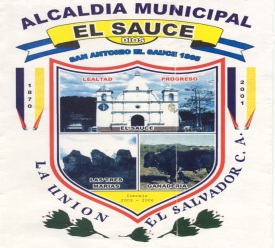 ELABORADO CON LA ASISTENCIATÉCNICA DEL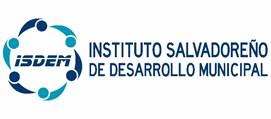 Diciembre 2018	ÍNDICE	INTRODUCCIONEl presente documento contiene el Manual Descriptor de Cargos y Categorías de la Municipalidad de El Sauce, departamento de La Unión, ha sido elaborado a iniciativa del Concejo Municipal 2018-2021 con la Asistencia Técnica del Instituto Salvadoreño de Desarrollo Municipal.La Municipalidad por medio del presente instrumento busca dar cumplimiento al acuerdo relativo a la implementación de la Ley de la Carrera Administrativa Municipal en el municipio de El Sauce, La Unión.El manual considera en general el propósito de ofrecer una herramienta que oriente a la puesta en marcha del Manual Descriptor de Cargos específico en la municipalidad, ya que está obligada a implementarlo de acuerdo con lo establecido por la Ley de la Carrera Administrativa Municipal en su Artículo número 81.El proceso de diseño de este manual ha transcurrido por una serie de etapas que se puede resumir para conocer su base teórica y los criterios de análisis de los cuales es producto, dicho de otra manera: su diseño tiene a la base: 1) Un análisis de orden jurídico, administrativo, pedagógico y del estado actual de la Municipalidad de El Sauce, 2) La planificación, organización, ejecución y sistematización de un diagnóstico de todas las unidades de la municipalidad, 3) El análisis y consideración de cada uno de las disposiciones contenidas en el cuerpo legal de la Ley de la Carrera Administrativa Municipal.El presente Manual Descriptor de Cargos tiene como propósito ser una herramienta que contribuya a orientar los procesos dentro de la municipalidad con vistas a hacer más eficiente la administración municipal, a efecto de fomentar el desarrollo de estructuras organizativas funcionales y la adecuada identificación de los cargos, las diferentes categorías y los requerimientos para el desempeño.El manual descriptor de cargos y categorías es en general un instrumento de la administración del recurso humano, a utilizar para el reclutamiento, selección, adiestramiento, clasificación, remuneración, desarrollo de la Carrera Administrativa Municipal, evaluación del desempeño, donde se indica las tareas, obligaciones, responsabilidades y requisitos exigidos que sirven para identificar y describir los diferentes cargos de la organización. Este instrumento proporciona información sobre el perfil profesional y las características que debe poseer la persona que desempeña o desempeñará el puesto de trabajo.OBJETIVOS:2.1. Objetivo General:Dotar a la municipalidad de El Sauce, departamento de La Unión, de una herramienta técnico administrativa que facilite la comprensión de su organización para el personal, la promoción del ordenamiento y mejoramiento interno de la municipalidad, identificando las tareas inherentes a cada cargo, las exigencias o requisitos mínimos que debe tener el recurso humano para establecer necesidades de capacitación, contratación de personal calificado que demuestre mérito y aptitud en cada plaza capaz de asumir con responsabilidad, eficiencia y eficacia, el cargo a desempeñar de tal forma que permita una efectiva prestación de servicios a los ciudadanos del municipio.2.2. Objetivos Específicos:Identificar el perfil de cada uno de los puestos de las distintas unidades organizativas, por las funciones o tareas que les corresponden y las exigencias que requiere la persona para que pueda desempeñarlas con mérito y actitud de acuerdo a la Constitución de la Republica de El Salvador.Informar al personal de antiguo y nuevo ingreso sobre el desarrollo de las actividades en sus funciones asignadas, que conlleven al cumplimiento de los objetivos institucionales.Tener una herramienta que facilite a la administración de la municipalidad de EL Sauce, los ascensos en las diferentes categorías.BASE LEGALCon la finalidad de facilitar y apoyar la formulación de políticas y la toma de decisiones para el crecimiento y desarrollo organizacional de la municipalidad, centrados en la importancia que tiene el recurso humano, mediante el acertado nombramiento o contratación del personal idóneo y apropiado a las necesidades específicas que tiene cada puesto de trabajo; se hace un resumen sobre la legislación nacional que fue tomada en consideración para la formulación del presente manual, y basado en el sistema jerárquico de interpretación de la norma se citan las siguientes: Constitución de la República de El Salvador: El Art. 203 Inciso primero de la Constitución establece que:” Los Municipios serán autónomos en lo económico, en lo técnico y en lo administrativo, y se regirán por un Código Municipal, que sentará los principios generales para su organización, funcionamiento y ejercicio de sus facultades autónomas.Esta disposición de nivel constitucional indica entre otras la autonomía administrativa por medio de la cual los Municipios pueden darse su propia forma de administración sin más límites que los establecidos en la propia constitución y las demás leyes que le sean aplicables.En consecuencia y tomando como base los servicios públicos municipales que presta, lo mismo que en función del desarrollo local y los intereses comunes de los ciudadanos, los Municipios pueden adoptar las estructuras administrativas y organizativas que les convengan, sin estar sujeto a otros Órganos del Estado o institución estatal nacional, la sujeción es únicamente a las leyes.Por otra parte, la Constitución de la República en el Art. 204 ordinal 3º, establece que “La autonomía del Municipio comprende: Gestionar libremente en las materias de su competencia;” Significa lo anterior que si el Art. 203 le da facultades a los Municipios para que ejerzan la autonomía administrativa, puede gestionar libremente en las materias de su competencia como es darse su propia organización y forma de administrar el gobierno local.Código Municipal:El Art. 2 Inciso primero del Código Municipal establece que: "El municipio constituye la Unidad Política Administrativa primaria dentro de la organización estatal, establecida en un territorio determinado que le es propio, organizado bajo un ordenamiento jurídico que garantiza la participación popular en la formación y conducción de la sociedad local, con autonomía para darse su propio gobierno, el cual como parte instrumental del Municipio está encargado de la rectoría y gerencia del bien común local, en coordinación con las políticas y actuaciones nacionales orientadas al bien común general, gozando para cumplir con dichas funciones del poder, autoridad y autonomía suficiente”.Para los efectos del presente Manual se analiza lo referente a la autonomía para darse su propio gobierno, consecuencia de la facultad autónoma administrativa que se destacó en el apartado referido a la Constitución. Nuevamente reitera en forma precisa que los municipios tienen autonomía para darse su propio gobierno, su propia administración y en definitiva su propia forma de organizarse lo que implica darse también sus propios instrumentos administrativos de gestión como son los Manuales entre los que se encuentra entre otros el Cargos y categorías.Art. 30 establece “Son facultades del Concejo:” en el numeral “4. Emitir ordenanzas, reglamentos y acuerdos para normar el Gobierno y la administración municipal;” el cual va en la misma línea de los artículos precitados. Ya que el presente manual para que su aplicabilidad sea efectiva su legalidad se hará través de un acuerdo municipal.Ley de la Carrera Administrativa Municipal:Obligación Especial de las Municipalidades“Art. 81.- Las Municipalidades y las demás Entidades Municipales están en la obligación de elaborar y aprobar manuales descriptores de cargos y categorías correspondientes a cada nivel y de requisitos necesarios para su desempeño; manuales reguladores del sistema retributivo que contemple parámetros para la fijación de los salarios, complementos por ascensos de categoría y demás que fueren necesarios; manuales sobre políticas, planes y programas de capacitación y; manuales de evaluación del desempeño laboral de funcionarios y empleados.”El artículo precitado establece la obligación de elaborar y aprobar manuales descriptores de cargos y categorías correspondientes a cada nivel y asimismo determinar los requisitos necesarios para su desempeño. Es una exigencia legal que las Municipalidades deben cumplir con el objetivo realizar una gestión administrativa eficiente y eficaz.De los niveles funcionarialesArt. 5.- Por su contenido funcionarial los servidores públicos se clasifican en niveles de dirección, técnicos, administrativos y operativos.Nivel de DirecciónArt. 6.- Al nivel de dirección pertenecen los servidores públicos que desempeñan funciones de dirección, planificación y organización del trabajo tendentes a lograr los objetivos de la institución.Nivel TécnicoArt. 7.- Al nivel técnico pertenecen los servidores públicos que desempeñan funciones técnicas o administrativas especializadas y complejas para las que se requiere estudios previos de orden universitario o técnico.Nivel de soporte administrativoArt. 8.- Al nivel de soporte administrativo pertenecen los empleados que desempeñan funciones de apoyo administrativo y técnico para los que se requieren estudios mínimos de bachillerato.Nivel operativoArt. 9.- A este nivel pertenecen los empleados con funciones de apoyo a los servicios generales propios de la institución.De las categorías:Art. 10.- En cada uno de los niveles funcionariales y para cada cargo específico, habrá tres categorías. El/la empleado/a o funcionario/a ingresará al nivel correspondiente a la tercera categoría e irá ascendiendo a las superiores de acuerdo a la experiencia, conocimientos, capacitación y méritos acreditados.El/la empleado/a o funcionario/a tendrá derecho a ascender a una categoría superior, hasta después de dos años de haber desempeñado el cargo o empleo en la categoría anterior y previa calificación positiva de los requisitos de experiencia, conocimiento, capacitación y méritos acreditados establecidos en los manuales descriptores de cargos para la categoría inmediata superior. El ascenso de categoría implica un aumento salarial que deberá contemplarse en los respectivos Manuales Reguladores del Sistema Retributivo.NORMAS TÉCNICAS DE CONTROL INTERNO ESPECÍFICASComo se conoce, todos los Municipios tienen sus propias Normas Técnicas de Control Interno que han sido aprobadas de conformidad a lo establecido en el Reglamento de Normas de Control Interno que para tal caso emite la Corte de Cuentas de la República y publicadas posteriormente en el Diario Oficial.En este cuerpo de normas y en varios artículos, existen disposiciones que de diversas maneras regulan que las acciones a ejecutar el Concejo Municipal y los demás niveles de Jefaturas, de tal modo que los cargos reflejen su ubicación dentro de dicha estructura y las unidades que le conforman, las relaciones de apoyo y jerarquía a las que ha de responder cada cargo y el perfil de la persona que han de ocupar un cargo determinado.ELEMENTOS BÁSICOS A CONSIDERAR PARA EL DISEÑO DEL MANUAL DESCRIPTOR DE CARGOSSon elementos básicos a considerar para el diseño del manual descriptor de cargos los siguientes:El diagnóstico acerca del estado de la estructura orgánica funcional y los cargos existentes en cada unidad de la municipalidad, explorando sus funciones, relaciones interinidades e interinidades que ejercita, así como las habilidades, conocimientos y destrezas que requiere su desempeño.Los niveles funcionariales de dirección, técnicos, soporte administrativo y operativo, según lo establecido en la Ley de la Carrera Administrativa Municipal.Las categorías por puesto de trabajo, así como la identificación de aquellos puestos que no forman parte de la Carrera Administrativa Municipal.EL Manual de Cargos y Categorías es el instrumento administrativo por medio del cual se identifica y caracteriza cada uno de los cargos que se albergan en cada unidad dentro de la estructura organizativa de la municipalidad, es decir dentro de cada nivel de los cuatro niveles funcionariales establecidos por la Ley de la Carrera Administrativa Municipal. Cada uno de los cargos cuenta con una identidad que está determinada por las funciones que cumple el empleado/a, el perfil requerido para su adecuado desempeño, así como por las relaciones que él está obligado a establecer para favorecer la viabilidad operativa y generación de resultados de acuerdo a los objetivos de la municipalidad.DEFINICIÓN, USO Y ACTUALIZACIÓN DEL MANUAL DESCRIPTOR DE CARGOS Y CATEGORÍASLas categorías en apego a la Ley de la Carrera Administrativa Municipal y específicamente a partir de lo establecido en el artículo 10, deben ser tres por cada nivel funcionarial, es decir tres dentro del nivel de dirección, tres dentro del nivel técnico, tres dentro del nivel administrativo y tres dentro del nivel operativo.Todas las personas que ocupen un cargo determinado dentro de la administración municipal iniciarán en la tercera categoría, dado que la definición y contenido de las categorías queda debidamente delimitadas en el manual del sistema retributivo que cada municipalidad elaborará a partir de su realidad técnica, administrativa y financiera.Las categorías, constituyen las opciones de ascenso progresivo y escalonada que tienen los empleados/as municipales y que ha de garantizar la mejora continua de su condición en términos salariales, prestaciones y estímulos dentro de un cargo determinado. Las ubicación en una categoría determinada, constituyen una condición que está directamente vinculada a la persona, es decir a su desempeño, méritos  y tiempo dentro de un cargo, por lo tanto no hay una relación que determine la categoría a partir del cargo ya que entre ambos se encuentra la calidad y eficiencia con que se desempeña un empleado/a en el cargo y que se ve reflejado en los resultados de la evaluación del desempeño que activa el mecanismos para que un empleado/a que ocupa un cargo, acceda o no a una categoría diferente y sea mejorado o no en su salario, prestaciones y estímulos.Para efectos del diseño y uso del manual del descriptor de cargos y categorías se realiza a continuación una caracterización general de los elementos de a considerar en la definición de categorías:El proceso de creación, uso y aplicación del manual de cargos y categorías es recomendable que sea atribución específica de la unidad de recursos humanos o la instancia o personal que cumpla las funciones de administración de personal, por medio de la delegación de una responsabilidad de coordinación y orientación de procesos de orden administrativo al interior de la municipalidad.El uso del manual ha de estar determinado por el conjunto de procedimientos, mecanismos y regulaciones que de manera particular decida el Concejo Municipal establecer dentro de la estructura del manual específico de cargos y categorías, el cual como se detalla ha de recoger dentro de sí el conjunto de cargos con los que cuenta cada unidad para el cumplimiento de sus funciones.El manual descriptor de cargos y categorías ha de ser revisado cada año o cuando se considere necesario a fin de mantenerlo al día. La actualización se podrá efectuar por cambios en las funciones, la creación de nuevos cargos o la redefinición de la estructura orgánica de la municipalidad. Cualquier cambio que se realice deberá ser autorizado por el Concejo Municipal y el Alcalde y ha de comunicarse y realizarse con el apoyo de las unidades que se vean afectadas. Los cambios y adecuaciones que se produzcan han de ser socializados con el personal para que estos cumplan los efectos esperados en términos de mejora de la eficiencia y calidad de la gestión municipal.Para efectos de uso del manual es importante establecer y tener en consideración la diferencia entre los niveles funcionariales (son los que establece la Ley de la Carrera Administrativa Municipal)  y los niveles gerenciales (son los responden al orden jerárquico que ocupa una unidad o cargo dentro de la estructura organizativa general de la municipalidad), de tal manera que niveles jerárquicos dentro de la estructura propuesta son EL CONCEJO MUNICIPAL, EL DESPACHO MUNICIPAL Y LA JEFATURA ADMINISTRATIVA y niveles funcionariales son el nivel DIRECTIVO, TÉCNICO, ADMINISTRATIVO Y OPERATIVO que sirven de base para la clasificación de los cargos por la naturaleza de la actividad que realizan.ELEMENTOS BÁSICOS DE LA ESTRUCTURA DEL MANUAL DESCRIPTOR DE CARGOS Y CATEGORÍAS DE LA MUNICIPALIDAD DE EL SAUCE, LA UNION.La definición y operativización de la propuesta del manual descriptor de cargos y categorías considera el desarrollo de cuatro elementos fundamentales dentro de su estructura como son: Organigrama Estructural de la Administración Municipal.Matriz de distribución de cargos por niveles para efectos de uso y aplicación tanto del usuario como del aplicador que facilite la rápida y precisa ubicación por nivel.Catálogo de unidades funcionales, cargos, niveles y categorías de la administración municipal debidamente codificada.Matrices Descriptoras de Cargos.6.1 ORGANIGRAMA ESTRUCTURAL GENÉRICO DE LA ADMINISTRACIÓN MUNICIPALLa estructura organizacional y funcional que contiene el presente manual, es la establecida en el Manual de Organización y Funciones, ya aprobado por el Concejo Municipal de El Sauce, La Unión.6.2 DISTRIBUCIÓN DE CARGOS POR NIVEL FUNCIONARIAL6.3. CATÁLOGO DE CARGOS POR NIVELES GERENCIALES, FUNCIONARIALES Y CATEGORÍASEl catálogo de cargos armoniza, considera e integra dentro su estructura el nivel gerencial, las unidades que hay dentro de él, las secciones que hay dentro de la unidad y los puestos que hay dentro de cada unidad o sección. Cada una de estas instancias han de estar debidamente identificadas de tal manera que se permita verificar con facilidad su integración. En este caso y para responder a los requerimientos de la Ley de la Carrera Administrativa Municipal se ha relacionado directamente los cargos con el nivel funcionarial y con la categoría solo para conseguir dos propósitos:Identificar la categoría en que todos los empleados/as inician al ingresar a la Carrera Administrativa MunicipalPara visualizar los cargos que no pertenecen a la Carrera Administrativa Municipal pero que han de considerarse dada la implicación administrativa, financiera y operativas que estos tienen para su funcionamiento.6.4 PERFIL DE CARGOS Y CATEGORÍASEl manual define un perfil para cada cargo, los cuales están en íntima correspondencia con las unidades planteadas en la estructura organizativa y para efecto de visualización particular se ha elaborado un formulario que recoge cada uno de los elementos necesarios para la descripción de cada cargo y los considerados para cargos tipo.Este formulario incluye los elementos principales siguientes:Identificación: Como se nombra y se ha de conocer técnica y administrativamente un cargo determinado.Objetivo del Puesto: lo que se persigue conseguir con las actividades y funciones desarrolladas desde un cargo determinadoFunciones y actividades básicas del puesto: son las actividades que ha de realizar para el adecuado desempeño del mismoRequisitos del puesto: las condiciones o perfil que ha de presentar el aspirante a ocupar el cargo.En cada hoja del descriptor de cargo se incluye el espacio para consignar el número de cargos bajo su responsabilidad, mas no se ha completado para no hacer una sugerencia de orden especifico que depende de la estructura organizativa y funcional de cada municipalidad.A continuación, se presenta cada uno de los perfiles de los cargos establecidos en la estructura organizativa:CONCEJALCOORDINADOR/A DE COMISIÓN DEL CONCEJOMIEMBRO/A DE COMISIÓN DEL CONCEJO MUNICIPALSÍNDICO MUNICIPALSECRETARIO/A MUNICIPALMIEMBRO DE LA COMISIÓN DE LA CARRERA ADMINISTRATIVA MUNICIPALAUDITOR INTERNOMIEMBRO DE COMITÉ DE SEGURIDAD Y SALUD OCUPACIONALMIEMBRO DE COMISIÓN DE ÉTICA ALCALDE MUNICIPAL MOTORISTA ORDENANZAOFICIAL DE INFORMACIÓNREGISTRADOR MUNICIPAL DE LA CARRERA ADMINISTRATIVA MUNICIPAL AUXILIAR DEL REGISTRO MUNICIPAL DE LA CARRERA ADMINISTRATIVA MUNICIPALCONTADOR/A MUNICIPALENCARGADO/A DE PRESUPUESTOTESORERO/A MUNICIPALJEFE/A DE LA UACIENCARGADO/A DE CUENTAS CORRIENTES ENCARGADO DE CATASTRO Y REGISTRO TRIBUTARIO MUNICIPALJEFE/A DE REGISTRO DEL ESTADO FAMILIARJEFE DE SERVICIOS PÚBLICOS MUNICIPALESENCARGADO/A DE ASEO PÚBLICO, RECOLECCIÓN, TRASLADO Y DISPOSICIÓN FINAL DE DESECHOS SÓLIDOS.ENCARGADO/A DE PARQUES Y ZONAS VERDESENCARGADO/A DE CEMENTERIO MUNICIPALENCARGADO DE MANTENIMIENTO DE VÍAS ENCARGADO DE MERCADO MUNICIPAL ENCARGADO/A DEL ALUMBRADO PÚBLICO (ELECTRICISTA)ENCARGADA DEL ESTADIO MUNICIPALENCARGADA DE LA UNIDAD DE LA MUJERJEFE/A DE UNIDAD AMBIENTAL MUNICIPAL ENCARGADO DE BIBLIOTECA MUNICIPAL ENCARGADO DE PROMOCIÓN SOCIALENCARGAD/A DE UNIDAD DE LA NIÑÉZ Y DE LA ADOLESCENCIA ACTUALIZADO POR: EQUIPO TECNICO CONFORMADO POR:Lic. Gilberto Antonio Ríos Madrid                                            Bach. Noel Alcides Guzmán Madrid       Secretario Municipal                                                                         Contador Lic. y MDU. Domingo Saenz PereiraAbogado y NotarioAsesor Legal ISDEM.CONCEJO MUNICIPAL:Roberto Armando Sorto Umanzor                                    Edwin Geovani García Ramírez            ALCALDE MUNICIPAL                                                                SÍNDICO           Iván Leonel Arias Alfaro                                                   José Aníbal Guevara Escobar      PRIMER REGIDOR PROPIETARIO                              SEGUNDO REGIDOR PROPIETARIO       Enrique Ovidio Villatoro Paz                                                Jorge Mauricio Canales Díaz   TERCER REGIDOR PROPIETARIO                                     CUARTO REGIDOR PROPIETARIO           Walter Mauricio Fuentes                                                  Darwin Fabricio Hernández    PRIMER REGIDOR SUPLENTE                                          SEGUNDA REGIDORA SUPLENTE           Juan Francisco Bustillo                                                           Plácidia Isabel Velásquez    TERCER REGIDOR SUPLENTE                                                CUARTO REGIDOR SUPLENTEACTA NUMERO DIECISEIS: Sesión Ordinaria celebrada por el Concejo Municipal de la Ciudad de El Sauce, Departamento de La Unión, a las ocho horas del día veinte de diciembre del año dos mil dieciocho, convocada y presidida por el Señor Alcalde Municipal Roberto Armando Sorto Umanzor, con la asistencia del Síndico Municipal Edwin Geovani García Ramírez, de los Regidores Propietarios y Suplentes en su orden: Iban Leonel Arias Alfaro, Primer Regidor Propietario, José Aníbal Guevara Escobar, Segundo Regidor Propietario, Enrique Ovidio Villatoro Paz, Tercer Regidor Propietario, Jorge Mauricio Canales Díaz, Cuarto Regidor Propietario, Walter Mauricio Fuentes Canales Primer Regidor Suplente, Darwin Fabricio Hernández Sorto, Segundo Regidor Suplente,                                                                                                                                                                                                                                                                                                                                                                                                                                                                                                                                                                                                                                                                                                                                                                                                                                                                                                                                                                                                                                                                                                                                                                                                                                                                                                                                                                                                                                            Juan Francisco Bustillo Lazo, Tercer Regidor Suplente, sin la asistencia de la señora Placidia Isabel Velásquez de Umanzor, Cuarto Regidor Suplente (por paradero desconocido); con la asistencia del Secretario Municipal de actuaciones, Licenciado Gilberto Antonio Ríos Madrid. Seguidamente el Concejo Municipal en uso de sus facultades legales toma los siguientes acuerdos: ACUERDO NUMERO SIETE: El Concejo Municipal de El Sauce, en vista de haberse realizado las actualizaciones a los Manuales de Carrera que rigen a nuestra Municipalidad, en uso de sus facultades legales, luego de analizar y valorar positivamente las actualizaciones realizadas al Manual Descriptor de Cargos y Categorías por unanimidad ACUERDA: APROBAR, las actualizaciones realizadas al MANUAL DESCRIPTOR DE CARGOS Y CATEGORIAS DE LA MUNICIPALIDAD DE EL SAUCE, el cual entrará en vigor a partir de esta fecha.-COMUNIQUESE Y CERTIFIQUESE.-R.A.S.UMANZOR = = =   E.G.G. RAMIREZ = = = I.L.A.ALFARO = = = J.A.G.ESCOBAR = = = E.O.V.PA Z = = = J.M.C.DIAZ = = = W.M.F.CANALES = = = D.F.H.SORTO = = = J.F.B.LAZO = = = SRIO MPAL= = = RUBRICADAS. Es conforme con su original con el cual se confronto debidamente, y para efecto de la ley se extiende la presente en la Alcaldía Municipal de El Sauce a los veinte días del mes de septiembre de dos mil dieciocho.F_________________________________     Lic. Gilberto Antonio Ríos Madrid.Secretario Municipal.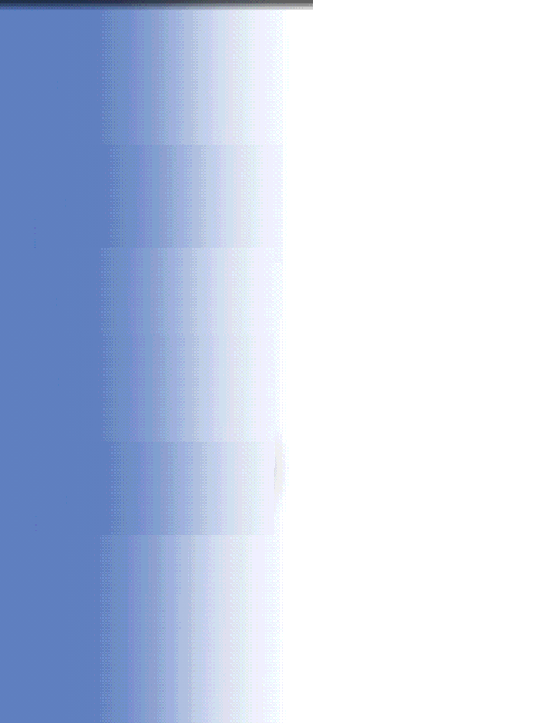 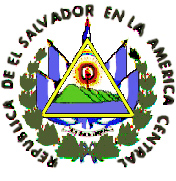 Alcaldía Municipal de EL Sauce, Departamento de La Unión  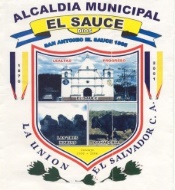 CATEGORÍAS   1ª -  2ª -  3ªLa 3ª categoría representa el escalón en que cada empleado/a municipal iniciara su tránsito dentro la Carrera Administrativa Municipal, la 2ª categoría el nivel intermedio y la 1ª el nivel superior a alcanzar en su proceso de mejora continua a partir de su experiencia, tiempo, eficiencia en el desempeño y méritos.Cada categoría ha de contener de forma ascendente un rango salarial posible al que pueda acceder el empleado/a dentro de ella a partir de la evaluación del desempeño y los méritos acumulados durante un periodo de dos años.Los rangos se han de establecer teniendo en consideración la actual estructura de salarios de la municipalidad y su realidad financiera, administrativa y presupuestaria.Las opciones de abandono de una categoría por ascenso han de estar determinadas por el proceso de evaluación del desempeño, tiempo y méritos acumulados.La mejora salarial dentro de la misma categoría será una posibilidad a considerar para estimular al personal en el intermedio de los dos años u otros períodos que el Concejo Municipal considere prudente en base a resultados de una evaluación previa.NIVELES Y CARGOSNIVELES Y CARGOSNIVELES Y CARGOSNIVELES Y CARGOSNIVEL DE DIRECCIÓNNIVEL TÉCNICONIVEL DE SOPORTEADMINISTRATIVONIVELOPERATIVOConcejalSecretario/a MunicipalAuxiliar del Registro Municipal de la Carrera Administrativa Municipal MotoristaCoordinador de Comisión del Concejo MunicipalAuditor/a InternoAuxiliar del Registro del Estado FamiliarOrdenanza MunicipalMiembro de Comisión del Concejo MunicipalOficial de Acceso a la Información PúblicaEncargado de Aseo, Público, Recolección, Traslado y Disposición Final de Desechos SólidosSíndico/a MunicipalContador MunicipalEncargado de Parques y Zonas VerdesMiembro de la Comisión de la Carrera Administrativa MunicipalEncargado de PresupuestoEncargado de Cementerio Municipal Miembro de CSSOTesorero/a MunicipalEncargado de Mantenimiento de Vías Miembro de Comisión de Ética Jefe de la UACIEncargado de Mercado MunicipalAlcalde/sa Municipal Encargado/a de Cuentas CorrientesElectricista Registrador Municipal de la Carrera Administrativa Municipal Encargado de Catastro y Registro TributarioEncargado de Estadio MunicipalJefe del Registro del Estado Familiar Encargado/a de la Unidad Municipal de la MujerEncargado de Servicios Públicos MunicipalesJefe de la Unidad Ambiental Municipal Encargado de Biblioteca MunicipalEncargado/a de Promoción SocialEncargado/a de la Unidad de la Niñez y de la AdolescenciaCODIGOCODIGOCODIGOUNIDADCODIGO DE CARGOCARGOSNIVEL FUNCIONARIALCategoríaNIVEL GERENCIALUNIDADSECCIÓNUNIDADCODIGO DE CARGOCARGOSNIVEL FUNCIONARIALCategoría010100010000Concejo Municipal01000001ConcejalNo aplicaNo aplica010101010100Comisiones del Concejo Municipal01010001Coordinador/a de Comisión del ConcejoNo aplicaNo aplica010101010100Comisiones del Concejo Municipal01010002Miembro de Comisión del Concejo MunicipalNo aplicaNo aplica010102010200Sindicatura Municipal01020001Síndico/a MunicipalNo Aplica No aplica010103010300Secretaría Municipal01030001Secretario/a MunicipalTécnico3ª010104010400Comisión de la Carrera Administrativa Municipal01040001Miembro de la Comisión de la Carrera Administrativa MunicipalNo aplica No aplica 010105010500Auditoría Interna01050001Auditor/a InternoTécnico3ª010106010600Comité de Salud y Seguridad Ocupacional01060001Miembro de Comité de Seguridad y Salud OcupacionalNo aplicaNo aplica0101070107Comisión de Ética01070001Miembro de Comisión de Ética No aplicaNo aplica 020200020000Despacho Municipal02000001Alcalde/sa MunicipalNo AplicaNo Aplica020200020000Despacho Municipal02000002Motorista Operativo3ª020200020000Despacho Municipal02000003Ordenanza		 Operativo3ª020201020100Unidad de Acceso a la Información Pública02010001Oficial de informaciónTécnico3ª020202020200RMCAM02020001Registrador de la Carrera Administrativa MunicipalNo AplicaNo Aplica020202020200RMCAM02020002Auxiliar del Registro Municipal de la Carrera Administrativa MunicipalAdministrativo3ª020203O20300Contabilidad Municipal02030001Contador/a MunicipalTécnico3ª02O204O20400Presupuesto MunicipalO2040001Encargado/a de Presupuesto Técnico3ª02O205O20500Tesorería MunicipalO2050001Tesorero/a MunicipalTécnico3ª02O206O20600UACIO2060001Jefe de la UACITécnico3ª02O207O20700Cuentas Corrientes O2070001Encargado de Cuentas CorrientesTécnico3ª02O208O20800Catastro y Registro TributarioO2080001Encargado de Catastro y Registro TributarioTécnico3ª02O209O20900Registro del Estado FamiliarO2090001Jefe del Registro del Estado Familiar Dirección3ª02O210O21000Servicios Públicos Municipales O2100001Jefe de Servicios Públicos Municipales Dirección3ª02O210O21010Servicios Públicos Municipales O2101001Encargado de Aseo Público, Recolección, Traslado y Disposición Final de Desechos SólidosOperativo 3ª02O210O21020Servicios Públicos Municipales O2102001Encargado de Parques y Zonas verdesOperativo 3ª02O210O21030Servicios Públicos Municipales O2103001Encargado de Cementerio MunicipalOperativo 3ª02O210O21040Servicios Públicos Municipales O2104001Encargado de mantenimiento de vias Operativo 3ª02O210O21050Servicios Públicos Municipales O2105001Encargado de Mercado MunicipalOperativo 3ª02O210O21060Servicios Públicos Municipales O2106001Encargado de Alumbrado Público (Electricista)Operativo 3ª02O21070Servicios Públicos Municipales O2107001Encargado del Estadio Municipal Operativo 3ª020211O21100Unidad Municipal de la MujerO2110001Encargada de la Unidad de la MujerTécnico3ª02O212O21200Unidad Ambiental MunicipalO2120001Jefe de la Unidad Ambiental MunicipalTécnico 3ª02O213O21300Biblioteca Municipal O2130001Encargado de Biblioteca MunicipalTécnico 3ª02O214 O21400Promoción SocialO2140001Encargado de Promoción SocialTécnico 3ª02O215O21500Unidad de la Niñez y de la AdolescenciaO2150001Encargado de la Unidad de la Niñez y de la AdolescenciaTécnico 3ªIDENTIFICACIONIDENTIFICACIONNOMBRE O TITULO DEL PUESTOConcejalSUPERIOR INMEDIATONingunoCOLABORADORES A SU CARGONingunoUNIDADConcejo MunicipalCODIGO DE UNIDAD0100CODIGO DE CARGO01000001CATEGORIASNo Aplica NIVELNo AplicaNUMERO DE CARGOS10OBJETIVO DEL PUESTO DE TRABAJOOBJETIVO DEL PUESTO DE TRABAJODar el carácter colegiado de representación ciudadana ante el Concejo Municipal asumiendo funciones de análisis y deliberación sobre los temas y agendas que se traten al interior del mismo en el ejercicio de una gestión municipal eficiente, transparente y efectiva en sus acciones y procesos tanto institucionales como territoriales.Dar el carácter colegiado de representación ciudadana ante el Concejo Municipal asumiendo funciones de análisis y deliberación sobre los temas y agendas que se traten al interior del mismo en el ejercicio de una gestión municipal eficiente, transparente y efectiva en sus acciones y procesos tanto institucionales como territoriales.FUNCIONES Y ACTIVIDADES BASICASFUNCIONES Y ACTIVIDADES BASICASDirigir, coordinar, administrar y supervisar la gestión municipal conforme a las competencias establecidas en el Código Municipal. Llevar al día, mediante registros adecuados el inventario de los bienes del municipio.Elaborar y controlar la ejecución del plan y programas de desarrollo local. Asistir a eventos organizados por la Municipalidad o por otras entidades dentro del municipio.Participar activamente en la elaboración y evaluación del presupuesto y planes municipales y conocer de su ejecución.Aprobar los planes de desarrollo urbano y rural.Fijar para el año fiscal siguiente las remuneraciones y dietas que deban recibir el Alcalde/sa, Síndico y Regidores.Sesionar ordinariamente por lo menos una vez cada quince días.Participar en la emisión de ordenanzas, reglamentos y acuerdos para normar el Gobierno y la administración municipal.Adjudicar la contratación de obras o adquisición de bienes muebles sometido a licitación.Asistir a capacitaciones.Aprobar mediante acuerdos municipales los planes de organización, operativos, estratégicos, contingenciales y programas de trabajo que contribuyen a mejorar los servicios públicos municipales. Coordinar la elaboración del presupuesto de ingresos y egresos de cada año.Aprobar el presupuesto de ingresos y egresos de cada año.Emitir ordenanzas, reglamentos y acuerdos para normar el gobierno y la administración municipal.Velar por la buena marcha del gobierno, administración y servicios municipales.Realizar la administración municipal con transparencia, austeridad, eficiencia y eficacia.Emitir acuerdo de creación de utilidades entidades municipales descentralizadas y de carácter local.Todas las contenidas en el Artículo 30 del Código Municipal y otras que se le confieran en demás leyes de la república.Asumir cualquier otra tarea inherente a su cargo.Dirigir, coordinar, administrar y supervisar la gestión municipal conforme a las competencias establecidas en el Código Municipal. Llevar al día, mediante registros adecuados el inventario de los bienes del municipio.Elaborar y controlar la ejecución del plan y programas de desarrollo local. Asistir a eventos organizados por la Municipalidad o por otras entidades dentro del municipio.Participar activamente en la elaboración y evaluación del presupuesto y planes municipales y conocer de su ejecución.Aprobar los planes de desarrollo urbano y rural.Fijar para el año fiscal siguiente las remuneraciones y dietas que deban recibir el Alcalde/sa, Síndico y Regidores.Sesionar ordinariamente por lo menos una vez cada quince días.Participar en la emisión de ordenanzas, reglamentos y acuerdos para normar el Gobierno y la administración municipal.Adjudicar la contratación de obras o adquisición de bienes muebles sometido a licitación.Asistir a capacitaciones.Aprobar mediante acuerdos municipales los planes de organización, operativos, estratégicos, contingenciales y programas de trabajo que contribuyen a mejorar los servicios públicos municipales. Coordinar la elaboración del presupuesto de ingresos y egresos de cada año.Aprobar el presupuesto de ingresos y egresos de cada año.Emitir ordenanzas, reglamentos y acuerdos para normar el gobierno y la administración municipal.Velar por la buena marcha del gobierno, administración y servicios municipales.Realizar la administración municipal con transparencia, austeridad, eficiencia y eficacia.Emitir acuerdo de creación de utilidades entidades municipales descentralizadas y de carácter local.Todas las contenidas en el Artículo 30 del Código Municipal y otras que se le confieran en demás leyes de la república.Asumir cualquier otra tarea inherente a su cargo.REQUISITOS DEL PUESTOREQUISITOS DEL PUESTOFORMACIÓN BÁSICAFORMACIÓN BÁSICA• 	No aplica• 	No aplicaCONOCIMIENTOS ESPECIFICOSCONOCIMIENTOS ESPECIFICOS•	No aplica•	No aplicaEXPERIENCIA PREVIAEXPERIENCIA PREVIA•	No aplica•	No aplicaOTROS ASPECTOSOTROS ASPECTOS•	No aplica•	No aplicaIDENTIFICACIONIDENTIFICACIONNOMBRE O TITULO DEL PUESTOCoordinador de Comisiones del Concejo MunicipalSUPERIOR INMEDIATOConcejo MunicipalCOLABORADORES A SU CARGO2UNIDADComisiones del Concejo MunicipalCODIGO DE UNIDAD0101CODIGO DE CARGO01010001CATEGORIASNo Aplica NIVELNo AplicaNUMERO DE CARGOS3OBJETIVO DEL PUESTO DE TRABAJOOBJETIVO DEL PUESTO DE TRABAJOCoordinar y dirigir las actividades de la comisión del concejo.Coordinar y dirigir las actividades de la comisión del concejo.FUNCIONES Y ACTIVIDADES BASICASFUNCIONES Y ACTIVIDADES BASICASDar seguimiento a los planes de trabajo que se ejecuten en la Municipalidad.Supervisar programas y proyectos, autorizados a través de acuerdo municipal.Presentar informes al Concejo Municipal de las actividades desarrolladas por la Comisión.Organizar equipos de trabajo para la realización de eventos, estudios y actividades que realice la MunicipalidadAsistir a eventos en representación del Concejo MunicipalDesarrollar actividades propias de cada comisión.Dar seguimiento a los planes de trabajo que se ejecuten en la Municipalidad.Supervisar programas y proyectos, autorizados a través de acuerdo municipal.Presentar informes al Concejo Municipal de las actividades desarrolladas por la Comisión.Organizar equipos de trabajo para la realización de eventos, estudios y actividades que realice la MunicipalidadAsistir a eventos en representación del Concejo MunicipalDesarrollar actividades propias de cada comisión.REQUISITOS DEL PUESTOREQUISITOS DEL PUESTOFORMACIÓN BÁSICAFORMACIÓN BÁSICA• 	No aplica• 	No aplicaCONOCIMIENTOS ESPECIFICOSCONOCIMIENTOS ESPECIFICOS•	No aplica•	No aplicaEXPERIENCIA PREVIAEXPERIENCIA PREVIA•	No aplica•	No aplicaOTROS ASPECTOSOTROS ASPECTOS•	No aplica •	No aplica IDENTIFICACIONIDENTIFICACIONNOMBRE O TITULO DEL PUESTOMiembro de Comisión del Concejo MunicipalSUPERIOR INMEDIATOConcejo MunicipalCOLABORADORES A SU CARGONingunoUNIDADComisiones del Concejo MunicipalCODIGO DE UNIDAD0101CODIGO DE CARGO01010002CATEGORIASNo Aplica NIVELNo AplicaNUMERO DE CARGOS10OBJETIVO DEL PUESTO DE TRABAJOOBJETIVO DEL PUESTO DE TRABAJOApoyar la coordinación y desarrollo en lo referente a las actividades del concejo municipal.Apoyar la coordinación y desarrollo en lo referente a las actividades del concejo municipal.FUNCIONES Y ACTIVIDADES BASICASFUNCIONES Y ACTIVIDADES BASICASAsesorar al Concejo Municipal sobre aspectos propios de cada comisión por la cual fue creada.Dar seguimiento a los planes de trabajo, desarrollo urbano, turismo, de acción y otros que se ejecuten en la municipalidad.Desarrollar la función de supervisión y control sobre aquellos programas y proyectos desarrollados por el Concejo Municipal, siempre y cuando el Concejo autorice por medio de acuerdo en actuación.Presentar informes al Concejo Municipal de las actividades desarrolladas por las Comisiones, dando a conocer los aspectos relevantes y recomendar soluciones viables.Planificar y organizar equipos de trabajo para la elaboración de estudios que requiera la municipalidad.Desarrollar cualquier función que a juicio del Concejo Municipal sea conveniente desarrollar y sean propias de cada comisión.  Asesorar al Concejo Municipal sobre aspectos propios de cada comisión por la cual fue creada.Dar seguimiento a los planes de trabajo, desarrollo urbano, turismo, de acción y otros que se ejecuten en la municipalidad.Desarrollar la función de supervisión y control sobre aquellos programas y proyectos desarrollados por el Concejo Municipal, siempre y cuando el Concejo autorice por medio de acuerdo en actuación.Presentar informes al Concejo Municipal de las actividades desarrolladas por las Comisiones, dando a conocer los aspectos relevantes y recomendar soluciones viables.Planificar y organizar equipos de trabajo para la elaboración de estudios que requiera la municipalidad.Desarrollar cualquier función que a juicio del Concejo Municipal sea conveniente desarrollar y sean propias de cada comisión.  REQUISITOS DEL PUESTOREQUISITOS DEL PUESTOFORMACIÓN BÁSICAFORMACIÓN BÁSICA• 	No aplica• 	No aplicaCONOCIMIENTOS ESPECIFICOSCONOCIMIENTOS ESPECIFICOS•	No aplica•	No aplicaEXPERIENCIA PREVIAEXPERIENCIA PREVIA•	No aplica•	No aplicaOTROS ASPECTOSOTROS ASPECTOS•	No aplica•	No aplicaA. IDENTIFICACIÓNA. IDENTIFICACIÓNNOMBRE O TÍTULO DEL PUESTOSíndico MunicipalSUPERIOR INMEDIATOConcejo MunicipalCOLABORADORES A SU CARGONingunoUNIDADSindicatura MunicipalCÓDIGO DE UNIDAD0102CÓDIGO DE CARGO01020001CATEGORÍASNo Aplica NIVELNo AplicaNÚMERO DE CARGOS1B. OBJETIVO DEL PUESTO DE TRABAJOB. OBJETIVO DEL PUESTO DE TRABAJOAsesorar al Concejo Municipal en todo lo relacionado con aspectos legales y emitir dictámenes en forma razonada y oportuna en los aspectos que el Concejo y el Alcalde/sa soliciten.Asesorar al Concejo Municipal en todo lo relacionado con aspectos legales y emitir dictámenes en forma razonada y oportuna en los aspectos que el Concejo y el Alcalde/sa soliciten.C. FUNCIONES Y ACTIVIDADES BÁSICASC. FUNCIONES Y ACTIVIDADES BÁSICASExaminar y fiscalizar las cuentas municipales y proponer al Concejo las medidas tendientes a evitar inversiones ilegales e indebidas en el manejo de los recursos de MunicipalidadVelar por el estricto cumplimiento del Código Municipal, Ordenanzas y Acuerdos MunicipalesVelar porque los contratos de la Municipalidad se ajusten a las prescripciones legalesRepresentar y defender extrajudicialmente los intereses de la Municipalidad en todo lo relacionado a los bienes, derechos y obligaciones conforme a la Ley.Participar con voz y voto en las sesiones del Concejo MunicipalColaborar con el Concejo Municipal y elaborar el Plan Operativo Anual de la Municipalidad.Tratar asuntos legales con previa autorización del Concejo MunicipalIntegrar las comisiones para los cuales han sido designado.Autorizar y firmar los estados de cuenta patrimonialesEmitir opinión sobre diferentes aspectos del quehacer municipal y someterlos a consideración del Concejo MunicipalSer asesor del Concejo, Alcalde/sa y de los demás miembros que integren la dirección superior de la Municipalidad.Asistir a los actos oficiales que se le convoque.Todas las demás propias de su cargo según las determine la Ley.Examinar y fiscalizar las cuentas municipales y proponer al Concejo las medidas tendientes a evitar inversiones ilegales e indebidas en el manejo de los recursos de MunicipalidadVelar por el estricto cumplimiento del Código Municipal, Ordenanzas y Acuerdos MunicipalesVelar porque los contratos de la Municipalidad se ajusten a las prescripciones legalesRepresentar y defender extrajudicialmente los intereses de la Municipalidad en todo lo relacionado a los bienes, derechos y obligaciones conforme a la Ley.Participar con voz y voto en las sesiones del Concejo MunicipalColaborar con el Concejo Municipal y elaborar el Plan Operativo Anual de la Municipalidad.Tratar asuntos legales con previa autorización del Concejo MunicipalIntegrar las comisiones para los cuales han sido designado.Autorizar y firmar los estados de cuenta patrimonialesEmitir opinión sobre diferentes aspectos del quehacer municipal y someterlos a consideración del Concejo MunicipalSer asesor del Concejo, Alcalde/sa y de los demás miembros que integren la dirección superior de la Municipalidad.Asistir a los actos oficiales que se le convoque.Todas las demás propias de su cargo según las determine la Ley.D.  REQUISITOS DEL PUESTOD.  REQUISITOS DEL PUESTOFORMACIÓN BÁSICAFORMACIÓN BÁSICADe preferencia Abogado de la RepúblicaDe preferencia Abogado de la RepúblicaCONOCIMIENTOS ESPECÍFICOSCONOCIMIENTOS ESPECÍFICOSTodas las Leyes del paísTodas las Leyes del paísEXPERIENCIA PREVIA:EXPERIENCIA PREVIA:•  No aplica•  No aplicaOTROS ASPECTOSOTROS ASPECTOS•  No aplica•  No aplicaA. IDENTIFICACIÓNA. IDENTIFICACIÓNNOMBRE O TÍTULO DEL PUESTOSecretario/a MunicipalSUPERIOR INMEDIATOConcejo MunicipalCOLABORADORES A SU CARGO0UNIDADSecretaría MunicipalCÓDIGO DE UNIDAD0103CÓDIGO DE CARGO01030001NIVELTécnico CATEGORÍAS3ªNÚMERO DE CARGOS1B. OBJETIVO DEL PUESTO DE TRABAJOB. OBJETIVO DEL PUESTO DE TRABAJO• Apoyar al Concejo Municipal en las actividades administrativas con el fin de facilitar la información para la toma de decisiones.• Apoyar al Concejo Municipal en las actividades administrativas con el fin de facilitar la información para la toma de decisiones.C. FUNCIONES Y ACTIVIDADES BÁSICASC. FUNCIONES Y ACTIVIDADES BÁSICASAsistir a las sesiones del Concejo y elaborar las correspondientes actas de los asuntos tratados.Autorizar las ordenanzas y demás instrumentos jurídicos que emita el ConcejoElaborar los Acuerdos Municipales, cartas y otrosComunicar a los/as Concejales las convocatorias para que concurran a las sesiones ordinarias y extraordinarias del Concejo Municipal.Asistir al Concejo Municipal y al Alcalde/sa Municipal en recepción de trámites y despacho de correspondencia.Auxiliar a las Comisiones que el Concejo Municipal designe a fin de facilitar el trabajo encomendado.Expedir de conformidad con la ley, certificaciones de las actas del Concejo o de cualquier otro documento que repose en los archivos, previa autorización del Alcalde/sa o quien haga sus veces.Dar cuenta al Concejo de todos los asuntos encomendados por el Alcalde/sa o quien presida el Concejo.Llevar organizado y actualizado el archivo de expedientes y documentos del Concejo.Asumir cualquier otra tarea que le encomiende el Alcalde/sa o Concejo MunicipalAsistir a las sesiones del Concejo y elaborar las correspondientes actas de los asuntos tratados.Autorizar las ordenanzas y demás instrumentos jurídicos que emita el ConcejoElaborar los Acuerdos Municipales, cartas y otrosComunicar a los/as Concejales las convocatorias para que concurran a las sesiones ordinarias y extraordinarias del Concejo Municipal.Asistir al Concejo Municipal y al Alcalde/sa Municipal en recepción de trámites y despacho de correspondencia.Auxiliar a las Comisiones que el Concejo Municipal designe a fin de facilitar el trabajo encomendado.Expedir de conformidad con la ley, certificaciones de las actas del Concejo o de cualquier otro documento que repose en los archivos, previa autorización del Alcalde/sa o quien haga sus veces.Dar cuenta al Concejo de todos los asuntos encomendados por el Alcalde/sa o quien presida el Concejo.Llevar organizado y actualizado el archivo de expedientes y documentos del Concejo.Asumir cualquier otra tarea que le encomiende el Alcalde/sa o Concejo MunicipalD. REQUISITOS DEL PUESTOD. REQUISITOS DEL PUESTOFORMACIÓN BÁSICAFORMACIÓN BÁSICALicenciado o Estudiante en Ciencias Jurídicas, Administración de empresas, Licenciado en Comunicaciones, o con experiencia previa en el área e idoneidad en el cargo.Licenciado o Estudiante en Ciencias Jurídicas, Administración de empresas, Licenciado en Comunicaciones, o con experiencia previa en el área e idoneidad en el cargo.CONOCIMIENTOS ESPECÍFICOSCONOCIMIENTOS ESPECÍFICOSAdministración pública o municipal Redacción.Computación.Conocimiento en el área legal.Manejo de equipo de oficina.Administración pública o municipal Redacción.Computación.Conocimiento en el área legal.Manejo de equipo de oficina.EXPERIENCIA PREVIAEXPERIENCIA PREVIA•  De uno a dos años de experiencia en el puesto o similares en el ámbito publico o privado.•  De uno a dos años de experiencia en el puesto o similares en el ámbito publico o privado.OTROS ASPECTOSOTROS ASPECTOS• Ser responsable, con criterio e iniciativa, proactivo, confidencialidad, orden, buenas relaciones interpersonales, excelente redacción, presentación decorosa y facilidad de comunicación.• Ser responsable, con criterio e iniciativa, proactivo, confidencialidad, orden, buenas relaciones interpersonales, excelente redacción, presentación decorosa y facilidad de comunicación.A. IDENTIFICACIÓNA. IDENTIFICACIÓNNOMBRE O TÍTULO DEL PUESTOMiembro de la Comisión de la Carrera Administrativa MunicipalSUPERIOR INMEDIATOConcejo MunicipalUNIDADComisión de la Carrera Administrativa MunicipalCÓDIGO DE UNIDAD0104CÓDIGO DE CARGO01040001CATEGORÍASNingunaNIVELNingunaNÚMERO DE CARGOS8B. OBJETIVO DEL PUESTO DE TRABAJOB. OBJETIVO DEL PUESTO DE TRABAJOVerificar la correcta aplicación de la normativa de su competencia, siendo el punto neutral en los análisis para las decisiones laborales.Verificar la correcta aplicación de la normativa de su competencia, siendo el punto neutral en los análisis para las decisiones laborales.C. FUNCIONES Y ACTIVIDADES BÁSICASC. FUNCIONES Y ACTIVIDADES BÁSICASEjecutar los procedimientos de selección en los casos de ingreso y de ascenso.Llevar a cabo el procedimiento establecido por la ley en los casos de suspensión sin goce de sueldo y postergación del derecho de ascenso Conocer de las demandas de los empleados por vulneración a sus derechos, consagrados en la Ley de la Carrera Administrativa Municipal por parte de sus superiores jerárquicosRendir informe semestral al Concejo MunicipalInformar de las resoluciones que emita la Comisión al Registro Nacional y Municipal de la Carrera Administrativa.Actuar como mediadores para solucionar inconformidades o problemas de orden colectivo o individual que puedan agudizarse en perjuicio de laguna de las partes o de la institución.Ejecutar los procedimientos de selección en los casos de ingreso y de ascenso.Llevar a cabo el procedimiento establecido por la ley en los casos de suspensión sin goce de sueldo y postergación del derecho de ascenso Conocer de las demandas de los empleados por vulneración a sus derechos, consagrados en la Ley de la Carrera Administrativa Municipal por parte de sus superiores jerárquicosRendir informe semestral al Concejo MunicipalInformar de las resoluciones que emita la Comisión al Registro Nacional y Municipal de la Carrera Administrativa.Actuar como mediadores para solucionar inconformidades o problemas de orden colectivo o individual que puedan agudizarse en perjuicio de laguna de las partes o de la institución.D. REQUISITOS DEL PUESTOD. REQUISITOS DEL PUESTOFORMACIÓN BÁSICAFORMACIÓN BÁSICANo AplicaNo AplicaCONOCIMIENTOS ESPECÍFICOSCONOCIMIENTOS ESPECÍFICOSSobre la Ley de la Carrera Administrativa Municipal.Sobre normativa interna de la municipalidad.Sobre la Ley de la Carrera Administrativa Municipal.Sobre normativa interna de la municipalidad.EXPERIENCIA PREVIAEXPERIENCIA PREVIANo AplicaNo AplicaOTROS ASPECTOSOTROS ASPECTOSHaber sido elegido conforme la LCAM como miembro de la CCAM.Tener Conocimiento en la Constitución de la República, Código Municipal, Código de Trabajo, Ley de la Carrera Administrativa Municipal, Ley de Adquisiciones y Contrataciones de la Administración Pública y Ley Reguladora de la Garantía de Audiencia de los Empleados Públicos no Comprendidos en la Carrera Administrativa.Haber sido elegido conforme la LCAM como miembro de la CCAM.Tener Conocimiento en la Constitución de la República, Código Municipal, Código de Trabajo, Ley de la Carrera Administrativa Municipal, Ley de Adquisiciones y Contrataciones de la Administración Pública y Ley Reguladora de la Garantía de Audiencia de los Empleados Públicos no Comprendidos en la Carrera Administrativa.A. IDENTIFICACIÓNA. IDENTIFICACIÓNNOMBRE O TÍTULO DEL PUESTOAuditor InternoSUPERIOR INMEDIATOConcejo MunicipalUNIDADAuditoría InternaCÓDIGO DE UNIDAD0105CÓDIGO DE CARGO01050001CATEGORÍAS3ªNIVELTécnicoNÚMERO DE CARGOS1B. OBJETIVO DEL PUESTO DE TRABAJOB. OBJETIVO DEL PUESTO DE TRABAJOControlar en forma sistemática toda la información referente a las transacciones realizadas, asimismo realizar auditorías internas, operativas y exámenes especiales a las cuentas contables y funciones de la Alcaldía Municipal.Controlar en forma sistemática toda la información referente a las transacciones realizadas, asimismo realizar auditorías internas, operativas y exámenes especiales a las cuentas contables y funciones de la Alcaldía Municipal.C. FUNCIONES Y ACTIVIDADES BÁSICASC. FUNCIONES Y ACTIVIDADES BÁSICASElaborar el plan de trabajo de la auditoría interna y presentarlos al Concejo Municipal yCorte de Cuentas de la República (Artículo 36 de la Ley de la Corte de Cuentas de la República) Asimismo informar de inmediato al organismo auditor y por escrito de las modificaciones habidas al plan de trabajo previamente elaboradoRealizar auditorías operativas de la gestión municipal.Practicar periódicamente arqueo de efectivos, valores y especies fiscales de acuerdo al programa de auditoría establecido. Revisar y analizar los controles internos municipales actuales y determinar si estos están siendo aplicados adecuadamente y proponer cuando sea necesario su modificación y aplicación.Evaluar el cumplimiento legal y normativo aplicable en las operaciones y funciones de la alcaldía.Revisión y verificación de gastos en la administración municipal.Revisión de expedientes de licitaciones de la UACI y revisar expedientes de compras por libre gestión y ejecución de proyectos realizados por administración. Realizar auditorias especificas a cada una de las unidades de la municipalidad, para sugerir las medidas correctivas.• Efectuar pruebas de constatación física de los bienes muebles e inmuebles de la municipalidad. Elaborar los informes de auditoría y presentarlos al Concejo Municipal y a la Corte de Cuentas de la República.• Ejercer las demás responsabilidades necesarias para el oportuno cumplimiento de los objetivos de su cargo de auditor interno.Elaborar el plan de trabajo de la auditoría interna y presentarlos al Concejo Municipal yCorte de Cuentas de la República (Artículo 36 de la Ley de la Corte de Cuentas de la República) Asimismo informar de inmediato al organismo auditor y por escrito de las modificaciones habidas al plan de trabajo previamente elaboradoRealizar auditorías operativas de la gestión municipal.Practicar periódicamente arqueo de efectivos, valores y especies fiscales de acuerdo al programa de auditoría establecido. Revisar y analizar los controles internos municipales actuales y determinar si estos están siendo aplicados adecuadamente y proponer cuando sea necesario su modificación y aplicación.Evaluar el cumplimiento legal y normativo aplicable en las operaciones y funciones de la alcaldía.Revisión y verificación de gastos en la administración municipal.Revisión de expedientes de licitaciones de la UACI y revisar expedientes de compras por libre gestión y ejecución de proyectos realizados por administración. Realizar auditorias especificas a cada una de las unidades de la municipalidad, para sugerir las medidas correctivas.• Efectuar pruebas de constatación física de los bienes muebles e inmuebles de la municipalidad. Elaborar los informes de auditoría y presentarlos al Concejo Municipal y a la Corte de Cuentas de la República.• Ejercer las demás responsabilidades necesarias para el oportuno cumplimiento de los objetivos de su cargo de auditor interno.D. REQUISITOS DEL PUESTOD. REQUISITOS DEL PUESTOFORMACION BÁSICAFORMACION BÁSICA•    Nivel Académico:  Licenciado/a en Contaduría Pública o Contador Público Certificado, Licenciado/a en Administración de Empresas, Licenciado/a en Economía.•    Nivel Académico:  Licenciado/a en Contaduría Pública o Contador Público Certificado, Licenciado/a en Administración de Empresas, Licenciado/a en Economía.CONOCIMIENTOS ESPECÍFICOSCONOCIMIENTOS ESPECÍFICOSConocimiento de paquetes computacionales.Contabilidad gubernamental.Leyes Municipales y relacionadas con la gestión pública municipal.Conocimiento de paquetes computacionales.Contabilidad gubernamental.Leyes Municipales y relacionadas con la gestión pública municipal.EXPERIENCIA PREVIAEXPERIENCIA PREVIA• 	De 1 a 2 años de experticia en puestos similares• 	De 1 a 2 años de experticia en puestos similaresOTROS ASPECTOSOTROS ASPECTOS• Ética, solvencia moral, buenas relaciones interpersonales, capacidad de síntesis y análisis, rapidez sobre el cálculo, creativo/a, capacidad para la toma de decisiones.• Ética, solvencia moral, buenas relaciones interpersonales, capacidad de síntesis y análisis, rapidez sobre el cálculo, creativo/a, capacidad para la toma de decisiones.A. IDENTIFICACIÓNA. IDENTIFICACIÓNNOMBRE O TÍTULO DEL PUESTOMiembro de Comité de Seguridad y Salud OcupacionalSUPERIOR INMEDIATOConcejo MunicipalUNIDADComité de Seguridad y Salud OcupacionalCÓDIGO DE UNIDAD0106CÓDIGO DE CARGO01060001CATEGORÍASNingunaNIVELNingunoNÚMERO DE CARGOS5B. OBJETIVO DEL PUESTO DE TRABAJOB. OBJETIVO DEL PUESTO DE TRABAJOVerificar la correcta aplicación de la normativa de su competencia de acuerdo a lo establecido en la Ley General de Prevención de Riesgos en los Lugares de Trabajo.Verificar la correcta aplicación de la normativa de su competencia de acuerdo a lo establecido en la Ley General de Prevención de Riesgos en los Lugares de Trabajo.C. FUNCIONES Y ACTIVIDADES BÁSICASC. FUNCIONES Y ACTIVIDADES BÁSICASReunirse periódicamente.Elaborar, ejecutar y evaluar la política y programa de gestión de prevención de riesgos ocupacionales de la Alcaldía.Coordinar con El Representante de la Municipalidad, Delegación de seguridad ocupacional y con la Dirección General de Previsión Social.Abrir investigaciones de oficio, sobre accidentes laborales.Elaborar y ejecutar capacitaciones de la Ley a empleados y representantes del Empleado.Inspeccionar periódicamente los sitios de trabajo.Elaborar informes periódicos.Todas las que según la Ley les corresponda.Reunirse periódicamente.Elaborar, ejecutar y evaluar la política y programa de gestión de prevención de riesgos ocupacionales de la Alcaldía.Coordinar con El Representante de la Municipalidad, Delegación de seguridad ocupacional y con la Dirección General de Previsión Social.Abrir investigaciones de oficio, sobre accidentes laborales.Elaborar y ejecutar capacitaciones de la Ley a empleados y representantes del Empleado.Inspeccionar periódicamente los sitios de trabajo.Elaborar informes periódicos.Todas las que según la Ley les corresponda.D. REQUISITOS DEL PUESTOD. REQUISITOS DEL PUESTOFORMACION BÁSICAFORMACION BÁSICANo AplicaNo AplicaCONOCIMIENTOS ESPECÍFICOSCONOCIMIENTOS ESPECÍFICOSNo Aplica No Aplica EXPERIENCIA PREVIAEXPERIENCIA PREVIANo Aplica.No Aplica.OTROS ASPECTOSOTROS ASPECTOS•	Haber sido electos en sesión de empleados o de Concejo Municipal según corresponda.•	Haber sido electos en sesión de empleados o de Concejo Municipal según corresponda.A. IDENTIFICACIÓNA. IDENTIFICACIÓNNOMBRE O TÍTULO DEL PUESTOMiembro de Comisión de Ética SUPERIOR INMEDIATOConcejo MunicipalUNIDADComisión de Ética CÓDIGO DE UNIDAD0107CÓDIGO DE CARGO01070001CATEGORÍASNingunaNIVELNingunoNÚMERO DE CARGOS6B. OBJETIVO DEL PUESTO DE TRABAJOB. OBJETIVO DEL PUESTO DE TRABAJOVelar para que se realice la correcta aplicación de la normativa de su competencia de acuerdo a lo establecido en la Ley de Ética Gubernamental, para que se erradique la corrupción y se eleve el nivel de gestión pública con enfoque de transparencia y probidad. Velar para que se realice la correcta aplicación de la normativa de su competencia de acuerdo a lo establecido en la Ley de Ética Gubernamental, para que se erradique la corrupción y se eleve el nivel de gestión pública con enfoque de transparencia y probidad. C. FUNCIONES Y ACTIVIDADES BÁSICASC. FUNCIONES Y ACTIVIDADES BÁSICASSesionar periódicamente Coordinar con el Tribunal de Ética Gubernamental las denuncias e investigacionesElaborar instrumentos para la recepción de denuncias.Difundir y capacitar a los servidores públicos de su institución sobre la ética en la función pública.Elaboración de informes periódicos.Elaboración de actas de sesión.Seguimiento a los acuerdos de comisiónElaboración de respuestas institucionales sobre consultas o solicitudes.Elaborar informes periódicos.Todas las que según la Ley les corresponda.Sesionar periódicamente Coordinar con el Tribunal de Ética Gubernamental las denuncias e investigacionesElaborar instrumentos para la recepción de denuncias.Difundir y capacitar a los servidores públicos de su institución sobre la ética en la función pública.Elaboración de informes periódicos.Elaboración de actas de sesión.Seguimiento a los acuerdos de comisiónElaboración de respuestas institucionales sobre consultas o solicitudes.Elaborar informes periódicos.Todas las que según la Ley les corresponda.D. REQUISITOS DEL PUESTOD. REQUISITOS DEL PUESTOFORMACION BÁSICAFORMACION BÁSICANo AplicaNo AplicaCONOCIMIENTOS ESPECÍFICOSCONOCIMIENTOS ESPECÍFICOS• Conocimientos de procedimientos administrativos• Redacción de instrumentos e informes.• Conocer la ley de Ética gubernamental• Conocimientos de procedimientos administrativos• Redacción de instrumentos e informes.• Conocer la ley de Ética gubernamentalEXPERIENCIA PREVIAEXPERIENCIA PREVIANo Aplica.No Aplica.OTROS ASPECTOSOTROS ASPECTOS•	Tener conocimiento básico del funcionamiento de cada unidad de la municipalidad.•	Haber sido electos según corresponda en sesión de empleados o de Concejo Municipal. •	Tener conocimiento básico del funcionamiento de cada unidad de la municipalidad.•	Haber sido electos según corresponda en sesión de empleados o de Concejo Municipal. A. IDENTIFICACIÓNA. IDENTIFICACIÓNNOMBRE O TÍTULO DEL PUESTOAlcalde MunicipalSUPERIOR INMEDIATOConcejo MunicipalUNIDADDespacho MunicipalCÓDIGO DE UNIDAD0200CÓDIGO DE CARGO02000001CATEGORÍASNo AplicaNIVELNo AplicaNÚMERO DE CARGOS1B. OBJETIVO DEL PUESTO DE TRABAJOB. OBJETIVO DEL PUESTO DE TRABAJORepresentar los intereses del municipio por medio del cual fue elegido. Promueve obras y acciones que fortalezcan el bien común de los habitantes del municipio.Representar los intereses del municipio por medio del cual fue elegido. Promueve obras y acciones que fortalezcan el bien común de los habitantes del municipio.C. FUNCIONES Y ACTIVIDADES BÁSICASC. FUNCIONES Y ACTIVIDADES BÁSICASVelar por que se presten los servicios municipales en forma efectiva y a costos razonables.Dictar las políticas de gestión municipal y elaborar los planes de trabajo en cooperación con los responsables de las diferentes unidades.Resolver los casos y asuntos particulares de gobierno y administración.Ejercer las funciones del gobierno y administración municipal expidiendo al efecto, los acuerdos, órdenes e instrucciones necesarias y dictando las medidas que fueren convenientes para la buena marcha del municipio y las políticas emanadas del concejo.Presidir las sesiones del Concejo y representarlo legalmentePromover el desarrollo, nivel cultural y social de la comunidad.Cumplir y hacer cumplir las ordenanzas, reglamentos y acuerdos emitidos por el Concejo.Llevar las relaciones entre la municipalidad que representa y los organismos públicos y privados, así como con los ciudadanos en general.Buscar y proponer al Concejo Municipal fuentes alternativas de financiamiento.Cumplir y hacer cumplir las ordenanzas, reglamentos y acuerdos emitidos por el Concejo.Asistir a capacitaciones.Las demás funciones que la ley, ordenanzas y reglamentos le señalen.Velar por que se presten los servicios municipales en forma efectiva y a costos razonables.Dictar las políticas de gestión municipal y elaborar los planes de trabajo en cooperación con los responsables de las diferentes unidades.Resolver los casos y asuntos particulares de gobierno y administración.Ejercer las funciones del gobierno y administración municipal expidiendo al efecto, los acuerdos, órdenes e instrucciones necesarias y dictando las medidas que fueren convenientes para la buena marcha del municipio y las políticas emanadas del concejo.Presidir las sesiones del Concejo y representarlo legalmentePromover el desarrollo, nivel cultural y social de la comunidad.Cumplir y hacer cumplir las ordenanzas, reglamentos y acuerdos emitidos por el Concejo.Llevar las relaciones entre la municipalidad que representa y los organismos públicos y privados, así como con los ciudadanos en general.Buscar y proponer al Concejo Municipal fuentes alternativas de financiamiento.Cumplir y hacer cumplir las ordenanzas, reglamentos y acuerdos emitidos por el Concejo.Asistir a capacitaciones.Las demás funciones que la ley, ordenanzas y reglamentos le señalen.D. REQUISITOS DEL PUESTOD. REQUISITOS DEL PUESTOFORMACION BÁSICAFORMACION BÁSICANo AplicaNo AplicaCONOCIMIENTOS ESPECÍFICOSCONOCIMIENTOS ESPECÍFICOSNo AplicaNo AplicaEXPERIENCIA PREVIAEXPERIENCIA PREVIANo AplicaNo AplicaOTROS ASPECTOSOTROS ASPECTOSNo AplicaNo AplicaA. IDENTIFICACIÓNA. IDENTIFICACIÓNNOMBRE O TÍTULO DEL PUESTOMotoristaSUPERIOR INMEDIATOAlcalde MunicipalUNIDADDespacho MunicipalCÓDIGO DE UNIDAD0200CÓDIGO DE CARGO02000002CATEGORÍAS3ªNIVELOperativoNÚMERO DE CARGOS1B. OBJETIVO DEL PUESTO DE TRABAJOB. OBJETIVO DEL PUESTO DE TRABAJOConducir los vehículos de la municipalidad de acuerdo a las necesidades y programaciones que para tal efecto realice la administración.Conducir los vehículos de la municipalidad de acuerdo a las necesidades y programaciones que para tal efecto realice la administración.C. FUNCIONES Y ACTIVIDADES BÁSICASC. FUNCIONES Y ACTIVIDADES BÁSICASConducir los vehículos de la municipalidad según programación realizada por la administración.Solicitar la dotación de combustible y lubricantes para la unidad de transporte que se le asignare.   Coordinar periódicamente que se efectué el mantenimiento de las unidades de transporte a su cargo.Reportar los desperfectos del vehículo a fin de prever accidentes y costear reparaciones.Limpiar permanentemente el vehículo que se le ha asignado.Llevar por cada viaje el reporte de control por combustible en las salidas y entradas.Responder por los accidentes que por su negligencia o descuido afecten las condiciones del vehículo.Efectuar labores inherentes al puesto y que son asignadas por el jefe inmediato.Asistir a capacitaciones.Realizar diligencias fuera de la alcaldía y que se le sean encomendadas como comunicaciones a entidades dentro del municipio.Otras que su Jefe inmediato le asigne.  Conducir los vehículos de la municipalidad según programación realizada por la administración.Solicitar la dotación de combustible y lubricantes para la unidad de transporte que se le asignare.   Coordinar periódicamente que se efectué el mantenimiento de las unidades de transporte a su cargo.Reportar los desperfectos del vehículo a fin de prever accidentes y costear reparaciones.Limpiar permanentemente el vehículo que se le ha asignado.Llevar por cada viaje el reporte de control por combustible en las salidas y entradas.Responder por los accidentes que por su negligencia o descuido afecten las condiciones del vehículo.Efectuar labores inherentes al puesto y que son asignadas por el jefe inmediato.Asistir a capacitaciones.Realizar diligencias fuera de la alcaldía y que se le sean encomendadas como comunicaciones a entidades dentro del municipio.Otras que su Jefe inmediato le asigne.  D. REQUISITOS DEL PUESTOD. REQUISITOS DEL PUESTOFORMACIÓN BÁSICAFORMACIÓN BÁSICA• De preferencia Bachiller, como mínimo Educación Básica tercer grado o idónea al cargo.• De preferencia Bachiller, como mínimo Educación Básica tercer grado o idónea al cargo.CONOCIMIENTOS ESPECÍFICOSCONOCIMIENTOS ESPECÍFICOSNomenclatura vialCon licencia livianaNomenclatura vialCon licencia livianaEXPERIENCIA PREVIAEXPERIENCIA PREVIAUn año o mas Un año o mas OTROS ASPECTOSOTROS ASPECTOSCapacidad de interpretar indicaciones. Responsable, honesto… Capacidad para relacionarse.Disponibilidad de horario.Se preferirá que viva en el municipio.Capacidad de interpretar indicaciones. Responsable, honesto… Capacidad para relacionarse.Disponibilidad de horario.Se preferirá que viva en el municipio.A. IDENTIFICACIÓNA. IDENTIFICACIÓNNOMBRE O TÍTULO DEL PUESTOOrdenanza SUPERIOR INMEDIATOAlcalde/sa MunicipalUNIDADDespacho MunicipalCÓDIGO DE UNIDAD0200CÓDIGO DE CARGO02000003CATEGORÍAS3ªNIVELOperativoNÚMERO DE CARGOS1B. OBJETIVO DEL PUESTO DE TRABAJOB. OBJETIVO DEL PUESTO DE TRABAJOMantener la limpieza y el ornato de las instalaciones de la Municipalidad, de tal manera que se mantenga la higiene en todo el edificio municipal.Mantener la limpieza y el ornato de las instalaciones de la Municipalidad, de tal manera que se mantenga la higiene en todo el edificio municipal.C. FUNCIONES Y ACTIVIDADES BÁSICASC. FUNCIONES Y ACTIVIDADES BÁSICASMantener limpias las instalaciones municipales.Realizar diligencias fuera de la alcaldía y que se le sean encomendadas como comunicaciones a entidades dentro del municipio.Mantener limpios utensilios y accesorios de cafetería.Trasladar muebles y equipo de oficina según indicaciones.Resguardar herramientas asignadas.Brindar apoyo logístico en actividades administrativas y públicas.Mantener en condiciones óptimas los jardines de la Alcaldía.Cumplir cualquier otra actividad inherente a su puesto y que le sea asignada por su jefe inmediato.Mantener limpias las instalaciones municipales.Realizar diligencias fuera de la alcaldía y que se le sean encomendadas como comunicaciones a entidades dentro del municipio.Mantener limpios utensilios y accesorios de cafetería.Trasladar muebles y equipo de oficina según indicaciones.Resguardar herramientas asignadas.Brindar apoyo logístico en actividades administrativas y públicas.Mantener en condiciones óptimas los jardines de la Alcaldía.Cumplir cualquier otra actividad inherente a su puesto y que le sea asignada por su jefe inmediato.D. REQUISITOS DEL PUESTOD. REQUISITOS DEL PUESTOFORMACIÓN BÁSICAFORMACIÓN BÁSICA• No Aplica • No Aplica CONOCIMIENTOS ESPECÍFICOSCONOCIMIENTOS ESPECÍFICOS• No Aplica• No AplicaEXPERIENCIA PREVIAEXPERIENCIA PREVIANo Aplica No Aplica OTROS ASPECTOSOTROS ASPECTOSBuenas Relaciones interpersonalesProactivo(a) y Previsor(a) Respetuoso(a)Disciplinado(a)Se valorará que resida en el municipio.Buenas Relaciones interpersonalesProactivo(a) y Previsor(a) Respetuoso(a)Disciplinado(a)Se valorará que resida en el municipio.A. IDENTIFICACIÓNA. IDENTIFICACIÓNNOMBRE O TÍTULO DEL PUESTOOficial de Información SUPERIOR INMEDIATOAlcalde MunicipalUNIDADDe Acceso a la Información Pública CÓDIGO DE UNIDAD0201CÓDIGO DE CARGO02010001CATEGORÍAS3ªNIVELTécnico NÚMERO DE CARGOS1B. OBJETIVO DEL PUESTO DE TRABAJOB. OBJETIVO DEL PUESTO DE TRABAJOVerificar la correcta aplicación de la normativa de su competencia de acuerdo a lo establecido en la Ley de Acceso a la Información Pública.Verificar la correcta aplicación de la normativa de su competencia de acuerdo a lo establecido en la Ley de Acceso a la Información Pública.C. FUNCIONES Y ACTIVIDADES BÁSICASC. FUNCIONES Y ACTIVIDADES BÁSICASElaborar y presentar para su aprobación el Plan de trabajo del área.Entregar y controlar la información solicitada.Atender al Público de forma esmerada.Presentar informes mensuales.Coordinar y gestionar con las unidades y dependencias internas la información solicitada por el usuario.Notificar en legal forma la respectiva respuesta a las solicitudes hechas a esta unidad.Recabar y difundir la información pública de carácter fundamental, además de la que sea competencia del sujeto obligado.Remitir al concejo las solicitudes que contengan información que no haya sido clasificada.Realizar los Trámites internos necesarios para entregar la información solicitada.Asistir a capacitaciones.Otras que su Jefe inmediato le designe.Elaborar y presentar para su aprobación el Plan de trabajo del área.Entregar y controlar la información solicitada.Atender al Público de forma esmerada.Presentar informes mensuales.Coordinar y gestionar con las unidades y dependencias internas la información solicitada por el usuario.Notificar en legal forma la respectiva respuesta a las solicitudes hechas a esta unidad.Recabar y difundir la información pública de carácter fundamental, además de la que sea competencia del sujeto obligado.Remitir al concejo las solicitudes que contengan información que no haya sido clasificada.Realizar los Trámites internos necesarios para entregar la información solicitada.Asistir a capacitaciones.Otras que su Jefe inmediato le designe.D. REQUISITOS DEL PUESTOD. REQUISITOS DEL PUESTOFORMACIÓN BÁSICAFORMACIÓN BÁSICA• Poseer título universitario o técnico.• Poseer título universitario o técnico.CONOCIMIENTOS ESPECÍFICOSCONOCIMIENTOS ESPECÍFICOSAdministración municipal.Legislación nacional.Redacción de instrumentos e informes.Conocimiento de los procesos contemplados en la Ley de Acceso a la Información Pública.Administración municipal.Legislación nacional.Redacción de instrumentos e informes.Conocimiento de los procesos contemplados en la Ley de Acceso a la Información Pública.EXPERIENCIA PREVIAEXPERIENCIA PREVIADos años o mas Dos años o mas OTROS ASPECTOSOTROS ASPECTOSTener conocimiento básico del funcionamiento de cada unidad de la municipalidad.Tener conocimiento básico del funcionamiento de cada unidad de la municipalidad.A. IDENTIFICACIÓNA. IDENTIFICACIÓNNOMBRE O TÍTULO DEL PUESTORegistrador Municipal de la Carrera Administrativa MunicipalSUPERIOR INMEDIATOConcejo Municipal UNIDADRegistro Municipal de la Carrera Administrativa MunicipalCÓDIGO DE UNIDAD0202CÓDIGO DE CARGO02020001CATEGORÍASNo Aplica NIVELNo AplicaNÚMERO DE CARGOS1B. OBJETIVO DEL PUESTO DE TRABAJOB. OBJETIVO DEL PUESTO DE TRABAJORecopilar, inscribir y dar certeza de los hechos, actos y resoluciones que emitan los órganos de administración de la carrera administrativa municipal referente a los empleados municipales incorporados a la carrera administrativa.Recopilar, inscribir y dar certeza de los hechos, actos y resoluciones que emitan los órganos de administración de la carrera administrativa municipal referente a los empleados municipales incorporados a la carrera administrativa.C. FUNCIONES Y ACTIVIDADES BÁSICASC. FUNCIONES Y ACTIVIDADES BÁSICASOrganizar y dirigir todos los procesos, procedimientos y actividades inherentes a la Unidad del Registro Municipal de la Carrera Administrativa Municipal.Elaborar el plan operativo anual y su presupuesto.Coordinar con los órganos de administración de la carrera administrativa municipal lo referente a la documentación de los empleados municipales que serán incorporados a la carrera administrativa municipal.Recopilar toda la información referente a la carrera administrativa de los empleados municipales.Calificar la legalidad de todos los procesos y procedimientos señalados y de conformidad en la Ley de la Carrera Administrativa Municipal.Realizar las observaciones pertinentes a los órganos de administración de la carrera administrativa municipal sobre el cumplimiento de lo estipulado en la Ley de la Carrera Administrativa Municipal en lo relativo a los requisitos legalmente establecidos para acreditar el ingreso y los demás procedimientos estipulados en la Ley con respecto a los empleados de carrera administrativa.Elaborar dos expedientes por cada empleado municipal en los cuales consten los datos relativos a la identidad, acceso, desempeño, capacitación, retiro, beneficiarios y cualquiera otra información que se considere conveniente de los empleados municipales incorporados a la carrera administrativa y/o procesar en el sistema informativo del RMCAM. Inscribir a las personas que ingresen a la carrera administrativa municipal y actualizar los demás procedimientos establecidos en la Ley.Organizar y administrar el archivo físico con los expedientes de los empleados municipales incorporados a la carrera administrativa municipal.Informar y remitir al Registro Nacional de la Carrera Administrativa Municipal un original de todos los expedientes que obren en su poder de los empleados municipales incorporados a la carrera administrativa, así como la actualización de dichos expedientes.Certificar los hechos, actos y resoluciones que emitan los órganos de administración de la carrera administrativa municipal.Recopilar toda la información referente a la carrera administrativa desempeñada por los empleados municipales que están incorporados en la carrera administrativa municipal.Velar por agilidad, seguridad, confiabilidad e integridad de la información de los empleados municipales.Mantener actualizados permanentemente los expedientes de cada uno de los empleados municipales y/o la base de datos del RMCAM. Atender los requerimientos de información de manera oficial ante las autoridades competentes o de parte interesada que lo solicitaren con las formalidades establecidas en la Ley.Asistir a capacitaciones.Firmar toda documentación que sea emitida.Otras que le sean inherentes al cargo.Organizar y dirigir todos los procesos, procedimientos y actividades inherentes a la Unidad del Registro Municipal de la Carrera Administrativa Municipal.Elaborar el plan operativo anual y su presupuesto.Coordinar con los órganos de administración de la carrera administrativa municipal lo referente a la documentación de los empleados municipales que serán incorporados a la carrera administrativa municipal.Recopilar toda la información referente a la carrera administrativa de los empleados municipales.Calificar la legalidad de todos los procesos y procedimientos señalados y de conformidad en la Ley de la Carrera Administrativa Municipal.Realizar las observaciones pertinentes a los órganos de administración de la carrera administrativa municipal sobre el cumplimiento de lo estipulado en la Ley de la Carrera Administrativa Municipal en lo relativo a los requisitos legalmente establecidos para acreditar el ingreso y los demás procedimientos estipulados en la Ley con respecto a los empleados de carrera administrativa.Elaborar dos expedientes por cada empleado municipal en los cuales consten los datos relativos a la identidad, acceso, desempeño, capacitación, retiro, beneficiarios y cualquiera otra información que se considere conveniente de los empleados municipales incorporados a la carrera administrativa y/o procesar en el sistema informativo del RMCAM. Inscribir a las personas que ingresen a la carrera administrativa municipal y actualizar los demás procedimientos establecidos en la Ley.Organizar y administrar el archivo físico con los expedientes de los empleados municipales incorporados a la carrera administrativa municipal.Informar y remitir al Registro Nacional de la Carrera Administrativa Municipal un original de todos los expedientes que obren en su poder de los empleados municipales incorporados a la carrera administrativa, así como la actualización de dichos expedientes.Certificar los hechos, actos y resoluciones que emitan los órganos de administración de la carrera administrativa municipal.Recopilar toda la información referente a la carrera administrativa desempeñada por los empleados municipales que están incorporados en la carrera administrativa municipal.Velar por agilidad, seguridad, confiabilidad e integridad de la información de los empleados municipales.Mantener actualizados permanentemente los expedientes de cada uno de los empleados municipales y/o la base de datos del RMCAM. Atender los requerimientos de información de manera oficial ante las autoridades competentes o de parte interesada que lo solicitaren con las formalidades establecidas en la Ley.Asistir a capacitaciones.Firmar toda documentación que sea emitida.Otras que le sean inherentes al cargo.D. REQUISITOS DEL PUESTOD. REQUISITOS DEL PUESTOFORMACIÓN BÁSICAFORMACIÓN BÁSICA• No Aplica.• No Aplica.CONOCIMIENTOS ESPECÍFICOSCONOCIMIENTOS ESPECÍFICOSRegistros públicos.Organización de Archivos.Elaboración de inventarios.Clasificación de información y documentación.Registros públicos.Organización de Archivos.Elaboración de inventarios.Clasificación de información y documentación.EXPERIENCIA PREVIAEXPERIENCIA PREVIANo Aplica No Aplica OTROS ASPECTOSOTROS ASPECTOSIntegridad, Confianza, entusiasmoComputaciónConocimientos en la Ley de la Carrera Administrativa Municipal.Integridad, Confianza, entusiasmoComputaciónConocimientos en la Ley de la Carrera Administrativa Municipal.A. IDENTIFICACIÓNA. IDENTIFICACIÓNNOMBRE O TÍTULO DEL PUESTOAuxiliar del Registro Municipal de la Carrera Administrativa MunicipalSUPERIOR INMEDIATOAlcalde MunicipalUNIDADRegistro Municipal de la Carrera Administrativa MunicipalCÓDIGO DE UNIDAD0202CÓDIGO DE CARGO02020002CATEGORÍAS3ªNIVELTécnico NÚMERO DE CARGOS1B. OBJETIVO DEL PUESTO DE TRABAJOB. OBJETIVO DEL PUESTO DE TRABAJORecopilar, inscribir y dar certeza de los hechos, actos y resoluciones que emitan los órganos de administración de la carrera administrativa municipal referente a los empleados municipales incorporados a la carrera administrativa.Recopilar, inscribir y dar certeza de los hechos, actos y resoluciones que emitan los órganos de administración de la carrera administrativa municipal referente a los empleados municipales incorporados a la carrera administrativa.C. FUNCIONES Y ACTIVIDADES BÁSICASC. FUNCIONES Y ACTIVIDADES BÁSICASOrganizar y dirigir todos los procesos, procedimientos y actividades inherentes a la Unidad del Registro Municipal de la Carrera Administrativa Municipal.Elaborar el plan operativo anual y su presupuesto.Coordinar con los órganos de administración de la carrera administrativa municipal lo referente a la documentación de los empleados municipales que serán incorporados a la carrera administrativa municipal.Recopilar toda la información referente a la carrera administrativa de los empleados municipales.Calificar la legalidad de todos los procesos y procedimientos señalados y de conformidad en la Ley de la Carrera Administrativa Municipal.Realizar las observaciones pertinentes a los órganos de administración de la carrera administrativa municipal sobre el cumplimiento de lo estipulado en la Ley de la Carrera Administrativa Municipal en lo relativo a los requisitos legalmente establecidos para acreditar el ingreso y los demás procedimientos estipulados en la Ley con respecto a los empleados de carrera administrativa.Elaborar dos expedientes por cada empleado municipal en los cuales consten los datos relativos a la identidad, acceso, desempeño, capacitación, retiro, beneficiarios y cualquiera otra información que se considere conveniente de los empleados municipales incorporados a la carrera administrativa y/o procesar en el sistema informativo del RMCAM. Inscribir a las personas que ingresen a la carrera administrativa municipal y actualizar los demás procedimientos establecidos en la Ley.Organizar y administrar el archivo físico con los expedientes de los empleados municipales incorporados a la carrera administrativa municipal.Informar y remitir al Registro Nacional de la Carrera Administrativa Municipal un original de todos los expedientes que obren en su poder de los empleados municipales incorporados a la carrera administrativa, así como la actualización de dichos expedientes.Certificar los hechos, actos y resoluciones que emitan los órganos de administración de la carrera administrativa municipal.Recopilar toda la información referente a la carrera administrativa desempeñada por los empleados municipales que están incorporados en la carrera administrativa municipal.Velar por agilidad, seguridad, confiabilidad e integridad de la información de los empleados municipales.Mantener actualizados permanentemente los expedientes de cada uno de los empleados municipales y/o la base de datos del RMCAM. Atender los requerimientos de información de manera oficial ante las autoridades competentes o de parte interesada que lo solicitaren con las formalidades establecidas en la Ley.Asistir a capacitaciones.Otras que le sean inherentes al cargo.Organizar y dirigir todos los procesos, procedimientos y actividades inherentes a la Unidad del Registro Municipal de la Carrera Administrativa Municipal.Elaborar el plan operativo anual y su presupuesto.Coordinar con los órganos de administración de la carrera administrativa municipal lo referente a la documentación de los empleados municipales que serán incorporados a la carrera administrativa municipal.Recopilar toda la información referente a la carrera administrativa de los empleados municipales.Calificar la legalidad de todos los procesos y procedimientos señalados y de conformidad en la Ley de la Carrera Administrativa Municipal.Realizar las observaciones pertinentes a los órganos de administración de la carrera administrativa municipal sobre el cumplimiento de lo estipulado en la Ley de la Carrera Administrativa Municipal en lo relativo a los requisitos legalmente establecidos para acreditar el ingreso y los demás procedimientos estipulados en la Ley con respecto a los empleados de carrera administrativa.Elaborar dos expedientes por cada empleado municipal en los cuales consten los datos relativos a la identidad, acceso, desempeño, capacitación, retiro, beneficiarios y cualquiera otra información que se considere conveniente de los empleados municipales incorporados a la carrera administrativa y/o procesar en el sistema informativo del RMCAM. Inscribir a las personas que ingresen a la carrera administrativa municipal y actualizar los demás procedimientos establecidos en la Ley.Organizar y administrar el archivo físico con los expedientes de los empleados municipales incorporados a la carrera administrativa municipal.Informar y remitir al Registro Nacional de la Carrera Administrativa Municipal un original de todos los expedientes que obren en su poder de los empleados municipales incorporados a la carrera administrativa, así como la actualización de dichos expedientes.Certificar los hechos, actos y resoluciones que emitan los órganos de administración de la carrera administrativa municipal.Recopilar toda la información referente a la carrera administrativa desempeñada por los empleados municipales que están incorporados en la carrera administrativa municipal.Velar por agilidad, seguridad, confiabilidad e integridad de la información de los empleados municipales.Mantener actualizados permanentemente los expedientes de cada uno de los empleados municipales y/o la base de datos del RMCAM. Atender los requerimientos de información de manera oficial ante las autoridades competentes o de parte interesada que lo solicitaren con las formalidades establecidas en la Ley.Asistir a capacitaciones.Otras que le sean inherentes al cargo.D. REQUISITOS DEL PUESTOD. REQUISITOS DEL PUESTOFORMACIÓN BÁSICAFORMACIÓN BÁSICA• Bachiller como mínimo, de preferencia Licenciado en Ciencias Jurídicas, Estudiante de Derecho.• Bachiller como mínimo, de preferencia Licenciado en Ciencias Jurídicas, Estudiante de Derecho.CONOCIMIENTOS ESPECÍFICOSCONOCIMIENTOS ESPECÍFICOSRegistros públicosOrganización de ArchivosElaboración de inventarios.Clasificación de información y documentación.Registros públicosOrganización de ArchivosElaboración de inventarios.Clasificación de información y documentación.EXPERIENCIA PREVIAEXPERIENCIA PREVIAUno año o mas Uno año o mas OTROS ASPECTOSOTROS ASPECTOSIntegridad, Confianza, entusiasmoComputaciónConocimientos en la Ley de la Carrera Administrativa Municipal.Integridad, Confianza, entusiasmoComputaciónConocimientos en la Ley de la Carrera Administrativa Municipal.A. IDENTIFICACIÓNA. IDENTIFICACIÓNNOMBRE O TÍTULO DEL PUESTOContador Municipal SUPERIOR INMEDIATOAlcalde MunicipalUNIDADContabilidad MunicipalCÓDIGO DE UNIDAD0203CÓDIGO DE CARGO02030001CATEGORÍAS3ªNIVELTécnicoNÚMERO DE CARGOS1B. OBJETIVO DEL PUESTO DE TRABAJOB. OBJETIVO DEL PUESTO DE TRABAJOInstrumentalizar y Operativizar las políticas, normas, sistemas y procedimientos necesarios para garantizar la exactitud y seguridad en la captación y registro de operaciones financieras, a efecto de suministrar información que coadyuve en la toma de decisiones, promover la eficiencia y eficacia del control de la gestión.Instrumentalizar y Operativizar las políticas, normas, sistemas y procedimientos necesarios para garantizar la exactitud y seguridad en la captación y registro de operaciones financieras, a efecto de suministrar información que coadyuve en la toma de decisiones, promover la eficiencia y eficacia del control de la gestión.C. FUNCIONES Y ACTIVIDADES BÁSICASC. FUNCIONES Y ACTIVIDADES BÁSICASElaborar el plan de trabajo de la unidad.Registrar y aplicar los comprobantes contables al día.Conservar la información y velar porque este resguardada según art. 19 de la ley AFI.Elaboración de conciliaciones bancarias.Elaborar los informes trimestrales del FODES y enviarlos a ISDEM.Proporcionar información y atender las recomendaciones del Auditor Interno y Corte de Cuentas de la República.Firmar los estados financieros de comprobación o generales de la municipalidad.Proporcionar información contable para la toma de decisiones.Asistir a capacitaciones.Las demás que le sean asignados por el alcalde y concejo municipalElaborar el plan de trabajo de la unidad.Registrar y aplicar los comprobantes contables al día.Conservar la información y velar porque este resguardada según art. 19 de la ley AFI.Elaboración de conciliaciones bancarias.Elaborar los informes trimestrales del FODES y enviarlos a ISDEM.Proporcionar información y atender las recomendaciones del Auditor Interno y Corte de Cuentas de la República.Firmar los estados financieros de comprobación o generales de la municipalidad.Proporcionar información contable para la toma de decisiones.Asistir a capacitaciones.Las demás que le sean asignados por el alcalde y concejo municipalD. REQUISITOS DEL PUESTOD. REQUISITOS DEL PUESTOFORMACIÓN BÁSICAFORMACIÓN BÁSICALicenciado en Contaduría Pública o Bachiller en Contaduría.Estar autorizado por la Dirección General de Contabilidad Gubernamental del Ministerio de Hacienda.Licenciado en Contaduría Pública o Bachiller en Contaduría.Estar autorizado por la Dirección General de Contabilidad Gubernamental del Ministerio de Hacienda.CONOCIMIENTOS ESPECÍFICOSCONOCIMIENTOS ESPECÍFICOSConocimiento de paquetes computacionales, manejo de sistemas contables y financieros de preferencia por medios computarizados.Haber participado y aprobado el curso de contabilidad gubernamental del Ministerio de Hacienda.Leyes municipales y relacionadas como: LCAP, LGTM, FODES, AFI. Conocimiento de paquetes computacionales, manejo de sistemas contables y financieros de preferencia por medios computarizados.Haber participado y aprobado el curso de contabilidad gubernamental del Ministerio de Hacienda.Leyes municipales y relacionadas como: LCAP, LGTM, FODES, AFI. EXPERIENCIA PREVIAEXPERIENCIA PREVIAUno o más años en el sector gubernamental, municipal o privado.Uno o más años en el sector gubernamental, municipal o privado.OTROS ASPECTOSOTROS ASPECTOSCapacidad de análisis y síntesis. Rapidez sobre el cálculo. Manejo de programas de computación. Responsabilidad, Capacidad de planificar el trabajo y Habilidad para generar soluciones e ideas Confiables.Capacidad de análisis y síntesis. Rapidez sobre el cálculo. Manejo de programas de computación. Responsabilidad, Capacidad de planificar el trabajo y Habilidad para generar soluciones e ideas Confiables.A. IDENTIFICACIÓNA. IDENTIFICACIÓNNOMBRE O TÍTULO DEL PUESTOEncargado/a de Presupuesto SUPERIOR INMEDIATOAlcalde MunicipalUNIDADPresupuesto Municipal.CÓDIGO DE UNIDAD0204CÓDIGO DE CARGO02040001CATEGORÍAS3ªNIVELTécnico NÚMERO DE CARGOS1B. OBJETIVO DEL PUESTO DE TRABAJOB. OBJETIVO DEL PUESTO DE TRABAJODesarrollar el proceso presupuestario en lo referente a la formulación, ejecución y seguimiento.Desarrollar el proceso presupuestario en lo referente a la formulación, ejecución y seguimiento.C. FUNCIONES Y ACTIVIDADES BÁSICASC. FUNCIONES Y ACTIVIDADES BÁSICASDesarrollar el proceso presupuestario, en lo referente a la formulación, ejecución, seguimiento, evaluación y liquidación del presupuesto, así como también asegurarse que existen recursos para el logro de los objetivos reprogramando oportunamente.Formular el presupuesto, convocando a reuniones para iniciar el proceso, establecer o transmitir prioridades de inversión y de recursos humanos, habilitando los sistemas para el proceso de datos y una vez introducidos hacer una revisión de la información.Registrar y aprobar las solicitudes presupuestarias.Ejecutar el presupuesto mediante la revisión y descargo presupuestario, actualización de saldos, identificar fuente de financiamiento y elaboración de programaciones.Dar seguimiento y evaluación del presupuesto, mediante la revisión periódica.Elaborar la liquidación del presupuesto mediante el establecimiento de los saldos actualizados de ingresos y egresos relacionando los saldos con el fondo formulados para establecer al porcentaje de efectividad y determinar el superávit o déficit presupuestario.Preparar las transferencias presupuestarias entre programas y clases generales del gasto. Realizar aquellas funciones que son inherentes al puesto y que sean asignadas por el jefe inmediato.Desarrollar el proceso presupuestario, en lo referente a la formulación, ejecución, seguimiento, evaluación y liquidación del presupuesto, así como también asegurarse que existen recursos para el logro de los objetivos reprogramando oportunamente.Formular el presupuesto, convocando a reuniones para iniciar el proceso, establecer o transmitir prioridades de inversión y de recursos humanos, habilitando los sistemas para el proceso de datos y una vez introducidos hacer una revisión de la información.Registrar y aprobar las solicitudes presupuestarias.Ejecutar el presupuesto mediante la revisión y descargo presupuestario, actualización de saldos, identificar fuente de financiamiento y elaboración de programaciones.Dar seguimiento y evaluación del presupuesto, mediante la revisión periódica.Elaborar la liquidación del presupuesto mediante el establecimiento de los saldos actualizados de ingresos y egresos relacionando los saldos con el fondo formulados para establecer al porcentaje de efectividad y determinar el superávit o déficit presupuestario.Preparar las transferencias presupuestarias entre programas y clases generales del gasto. Realizar aquellas funciones que son inherentes al puesto y que sean asignadas por el jefe inmediato.D. REQUISITOS DEL PUESTOD. REQUISITOS DEL PUESTOFORMACIÓN BÁSICAFORMACIÓN BÁSICA• Bachillerato Técnico en Contaduría o Administración de Empresas y carreras afines.• Bachillerato Técnico en Contaduría o Administración de Empresas y carreras afines.CONOCIMIENTOS ESPECÍFICOSCONOCIMIENTOS ESPECÍFICOS• Desarrollo Local y Municipalismo.• Desarrollo Local y Municipalismo.EXPERIENCIA PREVIAEXPERIENCIA PREVIA• Un año en puestos similares• Un año en puestos similaresOTROS ASPECTOSOTROS ASPECTOSManejo de programas de computación.Habilidad en el Análisis e Interpretación del Presupuesto.Capacidad de planificar el trabajo.Habilidad para generar soluciones e ideas.Manejo de programas de computación.Habilidad en el Análisis e Interpretación del Presupuesto.Capacidad de planificar el trabajo.Habilidad para generar soluciones e ideas.IDENTIFICACIÓNIDENTIFICACIÓNNOMBRE O TÍTULO DEL PUESTOTesorero/a MunicipalSUPERIOR INMEDIATOAlcalde MunicipalUNIDADTesorería MunicipalCÓDIGO DE UNIDAD0205CÓDIGO DE CARGO02050001CATEGORÍAS3ªNIVELTécnicoNÚMERO DE CARGOS1B. OBJETIVO DEL PUESTO DE TRABAJOB. OBJETIVO DEL PUESTO DE TRABAJOProgramar dirigir, coordinar y supervisar la percepción, custodia y erogación de fondos, encaminándolos al logro y cumplimiento de los objetivos y programas de la Municipalidad.Programar dirigir, coordinar y supervisar la percepción, custodia y erogación de fondos, encaminándolos al logro y cumplimiento de los objetivos y programas de la Municipalidad.C. FUNCIONES Y ACTIVIDADES BÁSICASC. FUNCIONES Y ACTIVIDADES BÁSICASElaborar y ejecutar el plan de trabajo de su departamento con enfoque a la auto- sostenibilidad.Supervisar la recaudación de ingresos corrientes y concentrarlos en las cuentas bancarias respectivas.Elaborar las planillas laborales y efectuar el pago salarial al personal, así como las planillas de AFP, ISSS, INPEP, Renta y otras.Cancelar los compromisos económicos adquiridos por la Municipalidad con base a la documentación debidamente autorizada.Elaboración de cheques, remesas y conciliación de cuentas bancarias.Elaborar constancias de sueldo, recibos por servicio de transporte, informe de cuentas por pagar informe de retención anual F-910.Elaborar declaración de impuestos sobre la renta, actualizar libro de banco, libros de especies fiscales.Velar por que la recaudación de impuestos y los pagos de bienes y servicios se realicen de conformidad a las disposiciones legales del Código Municipal, Ley General Tributaria Municipal, Ley de Impuesto o Tarifas de Arbitrios Municipales según el caso, Ordenanza Municipal de Tasas, Ley Orgánica de la Corte de Cuentas de la República y especialmente las normas técnicas de control interno aprobadas por la Corte de Cuentas y Acuerdos del Concejo.Verificar la compra, administración y custodia de las especies municipales.Supervisar que se registren en los libros exigidos por la ley las operaciones diarias de recaudación y cancelación de bienes y servicios.Cualquier otra que su cargo requiera y que sea autorizada por el Concejo o Alcalde municipal. Proporcionar la Corte de Cuentas de la República los originales de los libros de ingresos y egresos y el resumen diario mensual de ingresos y toda documentación que ampare los registros contables, cuando sean requeridos.Otras que el ejercicio del cargo demande.Elaborar y ejecutar el plan de trabajo de su departamento con enfoque a la auto- sostenibilidad.Supervisar la recaudación de ingresos corrientes y concentrarlos en las cuentas bancarias respectivas.Elaborar las planillas laborales y efectuar el pago salarial al personal, así como las planillas de AFP, ISSS, INPEP, Renta y otras.Cancelar los compromisos económicos adquiridos por la Municipalidad con base a la documentación debidamente autorizada.Elaboración de cheques, remesas y conciliación de cuentas bancarias.Elaborar constancias de sueldo, recibos por servicio de transporte, informe de cuentas por pagar informe de retención anual F-910.Elaborar declaración de impuestos sobre la renta, actualizar libro de banco, libros de especies fiscales.Velar por que la recaudación de impuestos y los pagos de bienes y servicios se realicen de conformidad a las disposiciones legales del Código Municipal, Ley General Tributaria Municipal, Ley de Impuesto o Tarifas de Arbitrios Municipales según el caso, Ordenanza Municipal de Tasas, Ley Orgánica de la Corte de Cuentas de la República y especialmente las normas técnicas de control interno aprobadas por la Corte de Cuentas y Acuerdos del Concejo.Verificar la compra, administración y custodia de las especies municipales.Supervisar que se registren en los libros exigidos por la ley las operaciones diarias de recaudación y cancelación de bienes y servicios.Cualquier otra que su cargo requiera y que sea autorizada por el Concejo o Alcalde municipal. Proporcionar la Corte de Cuentas de la República los originales de los libros de ingresos y egresos y el resumen diario mensual de ingresos y toda documentación que ampare los registros contables, cuando sean requeridos.Otras que el ejercicio del cargo demande.D. REQUISITOS DEL PUESTOD. REQUISITOS DEL PUESTOFORMACIÓN BÁSICAFORMACIÓN BÁSICA• Licenciatura en Contaduría Pública, Administración de Empresas o carreras afines o Bachiller Comercial.• Licenciatura en Contaduría Pública, Administración de Empresas o carreras afines o Bachiller Comercial.CONOCIMIENTOS ESPECÍFICOSCONOCIMIENTOS ESPECÍFICOSConocimiento del módulo de tesorería establecido por la Dirección General de Contabilidad Gubernamental y de los procedimientos establecidos por la Corte de Cuentas en cuanto a la gestión administrativa municipal.Conocimiento de la normativa relativa a la administración municipal y normativa tributaria municipal.Manejo de equipo como fax, fotocopiadora, máquina de escribir y equipo de cómputo.Conocimiento del módulo de tesorería establecido por la Dirección General de Contabilidad Gubernamental y de los procedimientos establecidos por la Corte de Cuentas en cuanto a la gestión administrativa municipal.Conocimiento de la normativa relativa a la administración municipal y normativa tributaria municipal.Manejo de equipo como fax, fotocopiadora, máquina de escribir y equipo de cómputo.EXPERIENCIA PREVIAEXPERIENCIA PREVIA• Uno o más años de experiencia en puestos similares• Uno o más años de experiencia en puestos similaresOTROS ASPECTOSOTROS ASPECTOSBuenas relaciones interpersonalesFacilidad de cálculo.Honestidad.Solvencia moral.Responsable.Capacidad de resolver problemas.A. IDENTIFICACIÓNA. IDENTIFICACIÓNNOMBRE O TÍTULO DEL PUESTOJefe/a de la UACIPUESTO SUPERIOR INMEDIATOAlcalde MunicipalUNIDADUACICÓDIGO DE UNIDAD0206CÓDIGO DE CARGO02060001CATEGORÍAS3ªNIVELTécnico NÚMERO DE CARGOS1B. OBJETIVO DEL PUESTO DE TRABAJOB. OBJETIVO DEL PUESTO DE TRABAJORealizar las adquisiciones y contrataciones con eficiencia y eficacia apegadas a la legalidad que enmarca la Ley de Adquisiciones y Contrataciones de la Administración Pública, fomentando la participación de todas las unidades y comunidades que constituyen la Municipalidad.Realizar las adquisiciones y contrataciones con eficiencia y eficacia apegadas a la legalidad que enmarca la Ley de Adquisiciones y Contrataciones de la Administración Pública, fomentando la participación de todas las unidades y comunidades que constituyen la Municipalidad.C. FUNCIONES Y ACTIVIDADES BÁSICAC. FUNCIONES Y ACTIVIDADES BÁSICAElaborar con el comité técnico el plan de compras anuales de la Municipalidad.Verificar la asignación presupuestaria previa a la iniciación de todo proceso de concurso o licitación para la contratación de obras, bienes y servicios.Asegurar la disponibilidad financiera, solicitando la previsión presupuestaria a Presupuesto y tesorería previa a dar inicio todo proyectoAdecuar conjuntamente con la sección o unidad solicitante las bases de licitación o de concurso, de acuerdo a los manuales, guías elaborados por la UNAC según el tipo de contratación a realizar.Realizar la recepción y apertura de las ofertas y efectuar las actas respectivas.Ejecutar el proceso de adquisición y contratación de obras, bienes y servicios, así como de realizar su control y seguimiento llevando el expediente respectivo de cada uno.Solicitar la asesoría de peritos y técnicos idóneos cuando así lo requiere la naturaleza de la contratación y adquisición.Levantar conjuntamente con la unidad solicitante el acta de recepción total de las adquisiciones o contratación de bienes, obras y servicios.Llevar el control y actualización del banco de datos de instituciones oferentes y contratistas.Mantener actualizado el registro de contratistas.Controlar los pedidos recibidos y pendientes de recibir, así como llevar el control de consumo de materiales y suministros.Comprobar periódicamente las existencias de los inventarios.Elaborar para efectos contables informes mensuales de los movimientos de compras y consumo de mercaderías.Vigilar que la entrega de los artículos materiales y servicios se realicen oportunamente y en la cantidad y calidad solicitada.Autorizar directamente de la compra que caen dentro de su límite autorizado y obtener las autorizaciones necesarias para compras superiores a ese límite.Calificar a los potenciales oferentes nacionales y extranjeros, así como revisar y actualizar la calificación por lo menos una vez al año.Informar al administrador o a quien haga sus veces de manera periódica de las contrataciones que realizan.Prestar a la comisión evaluadora de las ofertas la asistencia técnica que requieren para el cumplimiento de sus funciones.Garantizar que los bienes y servicios que se adquieren ingresen y sean utilizados para los fines establecidos.Proporcionar a la UNAC pronta y oportunamente toda la información requerida por esta.Otras que sean propias del cargo.Elaborar con el comité técnico el plan de compras anuales de la Municipalidad.Verificar la asignación presupuestaria previa a la iniciación de todo proceso de concurso o licitación para la contratación de obras, bienes y servicios.Asegurar la disponibilidad financiera, solicitando la previsión presupuestaria a Presupuesto y tesorería previa a dar inicio todo proyectoAdecuar conjuntamente con la sección o unidad solicitante las bases de licitación o de concurso, de acuerdo a los manuales, guías elaborados por la UNAC según el tipo de contratación a realizar.Realizar la recepción y apertura de las ofertas y efectuar las actas respectivas.Ejecutar el proceso de adquisición y contratación de obras, bienes y servicios, así como de realizar su control y seguimiento llevando el expediente respectivo de cada uno.Solicitar la asesoría de peritos y técnicos idóneos cuando así lo requiere la naturaleza de la contratación y adquisición.Levantar conjuntamente con la unidad solicitante el acta de recepción total de las adquisiciones o contratación de bienes, obras y servicios.Llevar el control y actualización del banco de datos de instituciones oferentes y contratistas.Mantener actualizado el registro de contratistas.Controlar los pedidos recibidos y pendientes de recibir, así como llevar el control de consumo de materiales y suministros.Comprobar periódicamente las existencias de los inventarios.Elaborar para efectos contables informes mensuales de los movimientos de compras y consumo de mercaderías.Vigilar que la entrega de los artículos materiales y servicios se realicen oportunamente y en la cantidad y calidad solicitada.Autorizar directamente de la compra que caen dentro de su límite autorizado y obtener las autorizaciones necesarias para compras superiores a ese límite.Calificar a los potenciales oferentes nacionales y extranjeros, así como revisar y actualizar la calificación por lo menos una vez al año.Informar al administrador o a quien haga sus veces de manera periódica de las contrataciones que realizan.Prestar a la comisión evaluadora de las ofertas la asistencia técnica que requieren para el cumplimiento de sus funciones.Garantizar que los bienes y servicios que se adquieren ingresen y sean utilizados para los fines establecidos.Proporcionar a la UNAC pronta y oportunamente toda la información requerida por esta.Otras que sean propias del cargo.D. REQUISITOS DEL PUESTOD. REQUISITOS DEL PUESTOFORMACIÓN BÁSICAFORMACIÓN BÁSICA• 	Estudios universitarios en carreras de Administración de Empresa, Ciencias Jurídicas, Economía, Ingenierías y Arquitectura.• 	Estudios universitarios en carreras de Administración de Empresa, Ciencias Jurídicas, Economía, Ingenierías y Arquitectura.CONOCIMIENTOS ESPECÍFICOSCONOCIMIENTOS ESPECÍFICOSConocimiento de la Ley deAdquisiciones y Contrataciones de la Administración Pública. Conocimiento en la elección de contrataciones.Conocimiento del Código Municipal y demás leyes afines al puesto.Manejo de equipo de cómputoManejo de fotocopiadora.EXPERIENCIA PREVIAEXPERIENCIA PREVIA•    Uno o más años de experiencia en puestos similares.•    Uno o más años de experiencia en puestos similares.OTROS ASPECTOSOTROS ASPECTOSFacilidad de expresión.Buenas relaciones interpersonalesSer proactivo/aEmprendedor/aCapacidad de Negociación.Facilidad de expresión.Buenas relaciones interpersonalesSer proactivo/aEmprendedor/aCapacidad de Negociación.A. IDENTIFICACIÓNA. IDENTIFICACIÓNNOMBRE O TÍTULO DEL PUESTOEncargado/a de cuentas CorrientesPUESTO SUPERIOR INMEDIATOAlcalde MunicipalUNIDADCuentas Corrientes y CobrosCÓDIGO DE UNIDAD0207CÓDIGO DE CARGO02070001CATEGORÍAS3ªNIVELDirección NÚMERO DE CARGOS1B. OBJETIVO DEL PUESTO DE TRABAJOB. OBJETIVO DEL PUESTO DE TRABAJOControlar oportunamente el cumplimiento de las obligaciones de los contribuyentes en cuanto al pago de sus tributos, así como realizar las gestiones administrativas de las cuentas en mora.Controlar oportunamente el cumplimiento de las obligaciones de los contribuyentes en cuanto al pago de sus tributos, así como realizar las gestiones administrativas de las cuentas en mora.C. FUNCIONES Y ACTIVIDADES BÁSICASC. FUNCIONES Y ACTIVIDADES BÁSICASRealizar la emisión de los avisos, recibos de cobro de impuestos y tasa por servicio.Realizar la gestión administrativa de cuentas en mora.Efectuar verificaciones periódicas sobre los registros de control de cuentas corrientes.Velar por que el cobro de intereses y multas se pague a lo estipulado en las leyes vigentes.Desarrollar el control de expedientes de cuentas en mora y de los convenios de pagos firmados.Elaborar y firmar todos aquellos documentos de conformidad a la leyElaborar los estados de cuentas a petición de los contribuyentesRealizar el envió periódico de avisos de cobro (normal, administrativo y judicial)Recomendar a la administración el cobro por la vía administrativa de la mora que mantengan contribuyentes que no han respondido al cobro normalRealizar los reportes de contribuyentes en mora.Realizar la emisión del estado de cuentas, solvencias o reposiciones de los avisos-recibos de cobro solicitados por los contribuyentes.Realizar la emisión de los avisos, recibos de cobro de impuestos y tasa por servicio.Realizar la gestión administrativa de cuentas en mora.Efectuar verificaciones periódicas sobre los registros de control de cuentas corrientes.Velar por que el cobro de intereses y multas se pague a lo estipulado en las leyes vigentes.Desarrollar el control de expedientes de cuentas en mora y de los convenios de pagos firmados.Elaborar y firmar todos aquellos documentos de conformidad a la leyElaborar los estados de cuentas a petición de los contribuyentesRealizar el envió periódico de avisos de cobro (normal, administrativo y judicial)Recomendar a la administración el cobro por la vía administrativa de la mora que mantengan contribuyentes que no han respondido al cobro normalRealizar los reportes de contribuyentes en mora.Realizar la emisión del estado de cuentas, solvencias o reposiciones de los avisos-recibos de cobro solicitados por los contribuyentes.D. REQUISITOS DEL PUESTOD. REQUISITOS DEL PUESTOFORMACIÓN BÁSICAFORMACIÓN BÁSICA• Contador, Bachiller en comercio y administración• Contador, Bachiller en comercio y administraciónCONOCIMIENTOS ESPECÍFICOSCONOCIMIENTOS ESPECÍFICOS• En administración de cuentas por cobrar, manejo de las leyes tributarias, conocimientos de recuperación de mora y conocimientos de computación.• En administración de cuentas por cobrar, manejo de las leyes tributarias, conocimientos de recuperación de mora y conocimientos de computación.EXPERIENCIA PREVIAEXPERIENCIA PREVIA• uno o mas años de experiencia en puestos similares• uno o mas años de experiencia en puestos similaresOTROS ASPECTOSOTROS ASPECTOS• Con dinamismo, liderazgo, criterio e iniciativa, facilidad de comunicación, buenas relaciones interpersonales, emprendedor/a y capacidad analítica, facilidad para preparar• Con dinamismo, liderazgo, criterio e iniciativa, facilidad de comunicación, buenas relaciones interpersonales, emprendedor/a y capacidad analítica, facilidad para prepararA. IDENTIFICACIÓNA. IDENTIFICACIÓNNOMBRE O TÍTULO DEL PUESTOEncargado de Catastro Y Registro Tributario SUPERIOR INMEDIATOAlcalde Municipal UNIDADCatastro y Registro TributarioCÓDIGO DE UNIDAD0208CÓDIGO DE CARGO02080001CATEGORÍAS3ªNIVELTécnicoNÚMERO DE CARGOS1B. OBJETIVO DEL PUESTO DE TRABAJOB. OBJETIVO DEL PUESTO DE TRABAJOMantener el control de las empresas e inmuebles del municipio y llevar el registro de contribuyentes.Mantener el control de las empresas e inmuebles del municipio y llevar el registro de contribuyentes.C. FUNCIONES Y ACTIVIDADES BÁSICASC. FUNCIONES Y ACTIVIDADES BÁSICASRealizar inspecciones a empresas e inmuebles para recalificaciones, realizando actividades de identificación de nuevas empresas y actualización de las ya registradas.Enviar requerimientos a las empresas de balances generales, revisando los procedimientos utilizados para identificar y calificarlas.Elaborar todas las calificaciones y recalificaciones de las empresas.Recibir las apelaciones que efectúen los contribuyentes por actos que emita la unidad.Elaborar los procedimientos que deban implementarse para mejorar el control de los inmuebles.Participar en la preparación de estudios para la actualización de las tarifas de tasas por servicios municipales.Velar por que toda la información sobre los inmuebles y sus modificaciones se encuentre completa y actualizada.Realizar investigaciones sobre las empresas registradas que han dejado de operar y su situación de Solvencia con la Administración Tributaria Municipal.Asumir cualquier otra tarea inherente al cargo que le sea encomendada por el Jefe Inmediato.Realizar inspecciones a empresas e inmuebles para recalificaciones, realizando actividades de identificación de nuevas empresas y actualización de las ya registradas.Enviar requerimientos a las empresas de balances generales, revisando los procedimientos utilizados para identificar y calificarlas.Elaborar todas las calificaciones y recalificaciones de las empresas.Recibir las apelaciones que efectúen los contribuyentes por actos que emita la unidad.Elaborar los procedimientos que deban implementarse para mejorar el control de los inmuebles.Participar en la preparación de estudios para la actualización de las tarifas de tasas por servicios municipales.Velar por que toda la información sobre los inmuebles y sus modificaciones se encuentre completa y actualizada.Realizar investigaciones sobre las empresas registradas que han dejado de operar y su situación de Solvencia con la Administración Tributaria Municipal.Asumir cualquier otra tarea inherente al cargo que le sea encomendada por el Jefe Inmediato.D. REQUISITOS DEL PUESTOD. REQUISITOS DEL PUESTOFORMACIÓN BÁSICAFORMACIÓN BÁSICATítulo universitario en contaduría o carreras afines, Bachiller.Título universitario en contaduría o carreras afines, Bachiller.CONOCIMIENTOS ESPECÍFICOSCONOCIMIENTOS ESPECÍFICOS• Desarrollo local y municipalismo• Desarrollo local y municipalismoEXPERIENCIA PREVIAEXPERIENCIA PREVIA• Uno o más años en puestos similares• Uno o más años en puestos similares OTROS ASPECTOS OTROS ASPECTOSContabilidad Gubernamental Leyes fiscales y tributaria  Capacidad de toma de decisiones en su trabajo, emprendedor, con capacidad analítica para preparar informes y habilidades numéricas.Contabilidad Gubernamental Leyes fiscales y tributaria  Capacidad de toma de decisiones en su trabajo, emprendedor, con capacidad analítica para preparar informes y habilidades numéricas.A. IDENTIFICACIÓNA. IDENTIFICACIÓNNOMBRE O TÍTULO DEL PUESTOJefe/a del registro del Estado FamiliarPUESTO SUPERIOR INMEDIATOAlcalde MunicipalUNIDADRegistro del Estado FamiliarCÓDIGO DE UNIDAD0209CÓDIGO DE CARGO02090001CATEGORÍAS3ªNIVELTécnico NÚMERO DE CARGOS1B. OBJETIVO DEL PUESTO DE TRABAJOB. OBJETIVO DEL PUESTO DE TRABAJOProporcionar certeza jurídica al estado familiar de las personas inscribiendo los registros, emitiendo certificaciones de los diversos actos registrales y haciendo constar de forma auténtica los asentamientos en dicho registro.Proporcionar certeza jurídica al estado familiar de las personas inscribiendo los registros, emitiendo certificaciones de los diversos actos registrales y haciendo constar de forma auténtica los asentamientos en dicho registro.C. FUNCIONES Y ACTIVIDADES BÁSICASC. FUNCIONES Y ACTIVIDADES BÁSICASElaborar e inscribir partidas de nacimiento, matrimonio, defunciones, divorcios, adopción, modificación, reposición y marginación, juicios subsidiarios y uniones no matrimoniales, cambio de nombre y los actos y hechos relacionados con el ejercicio de los derechos civiles de la persona.Realizar asientos de marginaciones a partidas de nacimientos, defunción y divorcio, adopción, modificación, reposición, juicios subsidiarios y uniones matrimoniales.Reponer partidas que por alguna causa no se encontraran registradas en los libros de registro. De acuerdo a la ley de reposición cancelar partidas de nacimiento y anular el régimen patrimonialInscribir en los libros de divorcio y defunciones las sentencias judiciales emitidas.Elaborar carnet de minoridad conforme a las disposiciones correspondientes.Elaborar carta prematrimonial, auto de señalamiento de fecha de matrimonioInscribir las actas de matrimonio celebradas por otros funcionarios autorizados por la ley.Recabar información y remitir el registro municipal al registro Nacional de la Persona Natural, Tribunal Supremo Electoral, Dirección General de Estadísticas y Censo, Procuraduría General de la República, Policía Nacional Civil, Alcaldías Municipales, o autoridades judiciales para investigación de hechos delictivos la documentación solicitada por las instituciones relacionadas con el movimiento demográfico, estado familiar y cambio de domicilio de las personas.Todas las que le son propias de su cargo.Elaborar e inscribir partidas de nacimiento, matrimonio, defunciones, divorcios, adopción, modificación, reposición y marginación, juicios subsidiarios y uniones no matrimoniales, cambio de nombre y los actos y hechos relacionados con el ejercicio de los derechos civiles de la persona.Realizar asientos de marginaciones a partidas de nacimientos, defunción y divorcio, adopción, modificación, reposición, juicios subsidiarios y uniones matrimoniales.Reponer partidas que por alguna causa no se encontraran registradas en los libros de registro. De acuerdo a la ley de reposición cancelar partidas de nacimiento y anular el régimen patrimonialInscribir en los libros de divorcio y defunciones las sentencias judiciales emitidas.Elaborar carnet de minoridad conforme a las disposiciones correspondientes.Elaborar carta prematrimonial, auto de señalamiento de fecha de matrimonioInscribir las actas de matrimonio celebradas por otros funcionarios autorizados por la ley.Recabar información y remitir el registro municipal al registro Nacional de la Persona Natural, Tribunal Supremo Electoral, Dirección General de Estadísticas y Censo, Procuraduría General de la República, Policía Nacional Civil, Alcaldías Municipales, o autoridades judiciales para investigación de hechos delictivos la documentación solicitada por las instituciones relacionadas con el movimiento demográfico, estado familiar y cambio de domicilio de las personas.Todas las que le son propias de su cargo.D. REQUISITOS DEL PUESTOD. REQUISITOS DEL PUESTOFORMACIÓN BÁSICAFORMACIÓN BÁSICA• De preferencia Abogado/a, o idoneidad para el cargo.• De preferencia Abogado/a, o idoneidad para el cargo.CONOCIMIENTOS ESPECÍFICOSCONOCIMIENTOS ESPECÍFICOS• Conocimiento amplio de la legislación civil y familiar, habilidad para la redacción y sólido conocimiento de gramática y ortografía; conocimientos de computación.• Conocimiento amplio de la legislación civil y familiar, habilidad para la redacción y sólido conocimiento de gramática y ortografía; conocimientos de computación.EXPERIENCIA PREVIAEXPERIENCIA PREVIA• Dos años de experiencia en puestos similares• Dos años de experiencia en puestos similaresOTROS ASPECTOSOTROS ASPECTOS• Con dinamismo, liderazgo, facilidad de comunicación, discreción, visión estratégica y buenas relaciones interpersonales.• Con dinamismo, liderazgo, facilidad de comunicación, discreción, visión estratégica y buenas relaciones interpersonales.A. IDENTIFICACIÓNA. IDENTIFICACIÓNNOMBRE O TÍTULO DEL PUESTOJefe de Servicios Públicos MunicipalesPUESTO SUPERIOR INMEDIATOAlcalde MunicipalUNIDADServicios Públicos Municipales CÓDIGO DE UNIDAD0210CÓDIGO DE CARGO02100001CATEGORÍAS3ªNIVELDirecciónNÚMERO DE CARGOS1B. OBJETIVO DEL PUESTO DE TRABAJOB. OBJETIVO DEL PUESTO DE TRABAJOBrindar un mejor servicio a los ciudadanos aprovechando al máximo los recursos materiales y humanos, a efecto de hacer rendir con productividad los recursos públicos y municipales.Brindar un mejor servicio a los ciudadanos aprovechando al máximo los recursos materiales y humanos, a efecto de hacer rendir con productividad los recursos públicos y municipales.C. FUNCIONES Y ACTIVIDADES BÁSICASC. FUNCIONES Y ACTIVIDADES BÁSICASSupervisar la ejecución del Plan de Trabajo.Programar y supervisar las rutas y horarios que debe cubrir y cumplir el personal para la prestación del servicio de aseo y establecer nuevas rutas cuando se estime necesarioElaborar el plan de mantenimiento de las unidades recolectoras de basura.Supervisar la prestación de los diferentes servicios públicos.Supervisar los trabajos de higienización o saneamiento ambiental.Aprobar, supervisar y dar seguimiento las actividades referentes a todas las sub-secciones de Servicios Públicos Municipales que se prestan.Asumir cualquier otra tarea inherente al cargo.Supervisar la ejecución del Plan de Trabajo.Programar y supervisar las rutas y horarios que debe cubrir y cumplir el personal para la prestación del servicio de aseo y establecer nuevas rutas cuando se estime necesarioElaborar el plan de mantenimiento de las unidades recolectoras de basura.Supervisar la prestación de los diferentes servicios públicos.Supervisar los trabajos de higienización o saneamiento ambiental.Aprobar, supervisar y dar seguimiento las actividades referentes a todas las sub-secciones de Servicios Públicos Municipales que se prestan.Asumir cualquier otra tarea inherente al cargo.D. REQUISITOS DEL PUESTOD. REQUISITOS DEL PUESTOFORMACIÓN BÁSICAFORMACIÓN BÁSICA• Bachiller, preferiblemente con conocimientos de Administración de Empresas.• Bachiller, preferiblemente con conocimientos de Administración de Empresas.CONOCIMIENTOS ESPECÍFICOSCONOCIMIENTOS ESPECÍFICOSAdministración de personalConocimientos de computaciónAdministración de personalConocimientos de computaciónEXPERIENCIA PREVIAEXPERIENCIA PREVIA• Dos años de experiencia en puestos similares• Dos años de experiencia en puestos similaresOTROS ASPECTOSOTROS ASPECTOSCon dinamismo, liderazgo, criterio e iniciativa.Facilidad de comunicación.Discreción.Visión estratégicaBuenas relaciones interpersonalesEmprendedor/aCon dinamismo, liderazgo, criterio e iniciativa.Facilidad de comunicación.Discreción.Visión estratégicaBuenas relaciones interpersonalesEmprendedor/aA. IDENTIFICACIÓNA. IDENTIFICACIÓNNOMBRE O TÍTULO DEL PUESTOEncargado de aseo Público, R. T. D. F. D. S.PUESTO SUPERIOR INMEDIATOJefe/a de Servicios Públicos Municipales UNIDADServicios Públicos MunicipalesCÓDIGO DE UNIDAD0210CÓDIGO DE SECCIÓN021010CÓDIGO DE CARGO02101001 CATEGORÍAS3ªNIVELOperativoNÚMERO DE CARGOS1B. OBJETIVO DEL PUESTO DE TRABAJOB. OBJETIVO DEL PUESTO DE TRABAJOVelar por el aseo y recolección, traslado y disposición final de los desechos sólidos.Velar por el aseo y recolección, traslado y disposición final de los desechos sólidos.C. FUNCIONES Y ACTIVIDADES BÁSICASC. FUNCIONES Y ACTIVIDADES BÁSICASVelar por el aseo del municipio en general.Coordinar la recolección, traslado y disposición final de los desechos sólidos en el municipio.Recolectar basura domiciliar, comercial e industrial y la ubicada en el municipio.Velar porque la unidad recolectora este en buenas condiciones.Colaborar en otras tareas que le sean asignadas a fin de mejorar el servicio de limpieza del municipio.Otras que se le sean encomendadas por el jefe inmediato.Velar por el aseo del municipio en general.Coordinar la recolección, traslado y disposición final de los desechos sólidos en el municipio.Recolectar basura domiciliar, comercial e industrial y la ubicada en el municipio.Velar porque la unidad recolectora este en buenas condiciones.Colaborar en otras tareas que le sean asignadas a fin de mejorar el servicio de limpieza del municipio.Otras que se le sean encomendadas por el jefe inmediato.D. REQUISITOS DEL PUESTOD. REQUISITOS DEL PUESTOFORMACIÓN BÁSICAFORMACIÓN BÁSICA• Noveno Grado• Noveno GradoCONOCIMIENTOS ESPECÍFICOSCONOCIMIENTOS ESPECÍFICOSSistemas de recolección de Desechos SólidosDesarrollo local y MunicipalismoSistemas de recolección de Desechos SólidosDesarrollo local y MunicipalismoEXPERIENCIA PREVIAEXPERIENCIA PREVIA• Un año de experiencia en puestos similares• Un año de experiencia en puestos similaresOTROS ASPECTOSOTROS ASPECTOSBuenas relaciones interpersonalesDisciplinado/a.Respetuoso/a.Buenas relaciones interpersonalesDisciplinado/a.Respetuoso/a.A. IDENTIFICACIÓNA. IDENTIFICACIÓNNOMBRE O TÍTULO DEL PUESTOEncargado/a de parques y zonas verdesPUESTO SUPERIOR INMEDIATOJefe/a de Servicios Públicos Municipales UNIDADServicios Públicos MunicipalesCÓDIGO DE UNIDAD0210CÓDIGO DE SECCIÓN021020CÓDIGO DE CARGO02102001CATEGORÍAS3ªNIVELOperativoNÚMERO DE CARGOS1B. OBJETIVO DEL PUESTO DE TRABAJOB. OBJETIVO DEL PUESTO DE TRABAJOVelar por el buen funcionamiento de los parques y zonas verdes, desarrollando y controlando actividades y áreas de mantenimiento, conservación y ornamentación de los mismos.Velar por el buen funcionamiento de los parques y zonas verdes, desarrollando y controlando actividades y áreas de mantenimiento, conservación y ornamentación de los mismos.C. FUNCIONES Y ACTIVIDADES BÁSICASC. FUNCIONES Y ACTIVIDADES BÁSICASInspeccionar y velar que los jardines y parques públicos cuenten con la adecuada jardinería y en buenas condiciones.Regar, podar y arreglar las plantas y árboles de los parques de la Municipalidad.Colaborar en otras tareas que le sean encomendadas por el jefe/a de servicios públicos municipales.Inspeccionar y velar que los jardines y parques públicos cuenten con la adecuada jardinería y en buenas condiciones.Regar, podar y arreglar las plantas y árboles de los parques de la Municipalidad.Colaborar en otras tareas que le sean encomendadas por el jefe/a de servicios públicos municipales.D. REQUISITOS DEL PUESTOD. REQUISITOS DEL PUESTOFORMACIÓN BÁSICAFORMACIÓN BÁSICA• Noveno Grado• Noveno GradoCONOCIMIENTOS ESPECÍFICOSCONOCIMIENTOS ESPECÍFICOSDesarrollo Local y MunicipalismoManejo de programas de computaciónDesarrollo Local y MunicipalismoManejo de programas de computaciónEXPERIENCIA PREVIAEXPERIENCIA PREVIA• Un año de experiencia en puestos similares• Un año de experiencia en puestos similaresOTROS ASPECTOSOTROS ASPECTOSBuenas relaciones interpersonalesDisciplinado/a.Respetuoso/a.Honrado/a.CortesBuenas relaciones interpersonalesDisciplinado/a.Respetuoso/a.Honrado/a.CortesA. IDENTIFICACIÓNA. IDENTIFICACIÓNNOMBRE O TÍTULO DEL PUESTOEncargado de Cementerio MunicipalPUESTO SUPERIOR INMEDIATOJefe de Servicios Públicos Municipales UNIDADServicios Públicos MunicipalesCÓDIGO DE UNIDAD0210CÓDIGO DE SECCIÓN021030CÓDIGO DE CARGO02103001CATEGORÍAS3ªNIVELOperativoNÚMERO DE CARGOS1B. OBJETIVO DEL PUESTO DE TRABAJOB. OBJETIVO DEL PUESTO DE TRABAJOOfrecer atención a las necesidades de sepulcro de personas fallecidas dentro del municipioOfrecer atención a las necesidades de sepulcro de personas fallecidas dentro del municipioC. FUNCIONES Y ACTIVIDADES BÁSICASC. FUNCIONES Y ACTIVIDADES BÁSICASMantener actualizado el registro de puestos (mapa y listado) de las diferentes secciones del cementerio, clasificando las fosas ocupadas y disponibles.Asentar en libros, las fosas ocupadas, estableciendo si han sido adquiridas a perpetuidad.Asignar los puestos de enterramiento.Revisar los trabajos que realizan los usuarios en el cementerio.Otras que sean asignadas por su jefe inmediato.Mantener actualizado el registro de puestos (mapa y listado) de las diferentes secciones del cementerio, clasificando las fosas ocupadas y disponibles.Asentar en libros, las fosas ocupadas, estableciendo si han sido adquiridas a perpetuidad.Asignar los puestos de enterramiento.Revisar los trabajos que realizan los usuarios en el cementerio.Otras que sean asignadas por su jefe inmediato.D. REQUISITOS DEL PUESTOD. REQUISITOS DEL PUESTOFORMACIÓN BÁSICAFORMACIÓN BÁSICA• 	Bachiller general.• 	Bachiller general.CONOCIMIENTOS ESPECÍFICOSCONOCIMIENTOS ESPECÍFICOSConocimientos sobre técnicas y procesos para la realización de obras de mantenimiento de cementerios.ComputaciónConocimientos sobre técnicas y procesos para la realización de obras de mantenimiento de cementerios.ComputaciónEXPERIENCIA PREVIAEXPERIENCIA PREVIAUn año de experiencia en puestos similaresUn año de experiencia en puestos similaresOTROS ASPECTOSOTROS ASPECTOSCon dinamismo, liderazgo, criterio e iniciativa.Facilidad de comunicación.Buenas relaciones interpersonalesEmprendedorCon dinamismo, liderazgo, criterio e iniciativa.Facilidad de comunicación.Buenas relaciones interpersonalesEmprendedorA. IDENTIFICACIÓNA. IDENTIFICACIÓNNOMBRE O TÍTULO DEL PUESTOEncargado/a de mantenimiento de víasPUESTO SUPERIOR INMEDIATOJefe/a de Servicios Públicos Municipales UNIDADServicios Públicos MunicipalesCÓDIGO DE UNIDAD0210CÓDIGO DE SECCIÓN021040CÓDIGO DE CARGO02104001CATEGORÍAS3ªNIVELOperativoNÚMERO DE CARGOS1B. OBJETIVO DEL PUESTO DE TRABAJOB. OBJETIVO DEL PUESTO DE TRABAJOPlanificar ejecutar y controlar el mantenimiento de la red vial del municipio y mantener una infraestructura vial interna apropiada que contribuya al desarrollo local en el Municipio.Planificar ejecutar y controlar el mantenimiento de la red vial del municipio y mantener una infraestructura vial interna apropiada que contribuya al desarrollo local en el Municipio.C. FUNCIONES Y ACTIVIDADES BÁSICASC. FUNCIONES Y ACTIVIDADES BÁSICASCoordinar y controlar los proyectos de mantenimiento de calle.Implementar y proporcionar el mantenimiento necesario para los servicios públicos de calles.Atender el buen funcionamiento de calles, así como el aseo y limpieza de uso común del municipio.Supervisar y evaluar las obras de mantenimiento de calles. Dar mantenimiento a la nomenclatura del municipio.Identificar la necesidad de mantenimiento de calles.Asistir a capacitaciones.Y otras que le sean asignadas por su jefe inmediato.Coordinar y controlar los proyectos de mantenimiento de calle.Implementar y proporcionar el mantenimiento necesario para los servicios públicos de calles.Atender el buen funcionamiento de calles, así como el aseo y limpieza de uso común del municipio.Supervisar y evaluar las obras de mantenimiento de calles. Dar mantenimiento a la nomenclatura del municipio.Identificar la necesidad de mantenimiento de calles.Asistir a capacitaciones.Y otras que le sean asignadas por su jefe inmediato.D. REQUISITOS DEL PUESTOD. REQUISITOS DEL PUESTOFORMACIÓN BÁSICAFORMACIÓN BÁSICABásica o Bachiller General Básica o Bachiller General CONOCIMIENTOS ESPECÍFICOSCONOCIMIENTOS ESPECÍFICOSBásicaBásicaEXPERIENCIA PREVIAEXPERIENCIA PREVIA• Uno o más años de experiencia en puestos similares• Uno o más años de experiencia en puestos similaresOTROS ASPECTOSOTROS ASPECTOSBuenas relaciones interpersonales Emprendedor/aDebe poseer licencia pesada de vehículos.Honradez.Buena conductaBuenas relaciones interpersonales Emprendedor/aDebe poseer licencia pesada de vehículos.Honradez.Buena conductaA. IDENTIFICACIÓNA. IDENTIFICACIÓNNOMBRE O TÍTULO DEL PUESTOEncargado/A de Mercado MunicipalPUESTO SUPERIOR INMEDIATOJefe/a de Servicios Públicos MunicipalesUNIDADServicios Públicos MunicipalesCÓDIGO DE UNIDAD0210CÓDIGO DE SECCIÓN02105001CÓDIGO DE CARGO02095001	CATEGORÍAS3ªNIVELOperativo NÚMERO DE CARGOS1B. OBJETIVO DEL PUESTO DE TRABAJOB. OBJETIVO DEL PUESTO DE TRABAJOPrestación de un servicio eficaz de abastecimientos de productos de primera necesidad, fomentando la competencia y estricto cumplimiento de la normativa aplicable.Prestación de un servicio eficaz de abastecimientos de productos de primera necesidad, fomentando la competencia y estricto cumplimiento de la normativa aplicable.C. FUNCIONES Y ACTIVIDADES BÁSICASC. FUNCIONES Y ACTIVIDADES BÁSICASElaborar y ejecutar el plan de trabajo de su departamento con enfoque de autosostenibilidadPlanificar la utilización del espacio físico del mercado, definiendo las zonas de almacenamiento, parqueo y distribución de los puestos de venta.Gestionar la Celebración y rescindir con las personas habilitadas, los contratos de alquiler de locales y puestos de venta.Llevar un registro y control actualizado de los arrendamientos de los diferentes puestos y locales, (puestos fijos y transitorios)Colectar los tributos diarios y mensuales.Llevar un control de la mora en el mercado, informar por escrito al jefe/a inmediato y proponer medidas para su recuperación efectiva.Revisar las instalaciones de agua potable, alcantarillado, instalaciones eléctricas, techos, pisos y paredes a fin de gestionar la realización del mantenimiento preventivo.Custodiar y controlar los tiquetes y tarjetas de cobro.Supervisar las obras que sean necesarias para mantener en óptimas condiciones la infraestructura del mercado.Autorizar y firmar todos los documentos de conformidad con la Ley.Verificar pesas y medidas de los productos que se comercializan en el mercado • Asumir cualquier otra tarea inherente al cargo.Otras que sean propias de su cargo y que se le sean encomendadas por su jefe inmediato.Elaborar y ejecutar el plan de trabajo de su departamento con enfoque de autosostenibilidadPlanificar la utilización del espacio físico del mercado, definiendo las zonas de almacenamiento, parqueo y distribución de los puestos de venta.Gestionar la Celebración y rescindir con las personas habilitadas, los contratos de alquiler de locales y puestos de venta.Llevar un registro y control actualizado de los arrendamientos de los diferentes puestos y locales, (puestos fijos y transitorios)Colectar los tributos diarios y mensuales.Llevar un control de la mora en el mercado, informar por escrito al jefe/a inmediato y proponer medidas para su recuperación efectiva.Revisar las instalaciones de agua potable, alcantarillado, instalaciones eléctricas, techos, pisos y paredes a fin de gestionar la realización del mantenimiento preventivo.Custodiar y controlar los tiquetes y tarjetas de cobro.Supervisar las obras que sean necesarias para mantener en óptimas condiciones la infraestructura del mercado.Autorizar y firmar todos los documentos de conformidad con la Ley.Verificar pesas y medidas de los productos que se comercializan en el mercado • Asumir cualquier otra tarea inherente al cargo.Otras que sean propias de su cargo y que se le sean encomendadas por su jefe inmediato.D. REQUISITOS DEL PUESTOD. REQUISITOS DEL PUESTOFORMACIÓN BÁSICAFORMACIÓN BÁSICA• Noveno grado• Noveno gradoCONOCIMIENTOS ESPECÍFICOSCONOCIMIENTOS ESPECÍFICOS• Planificación y evaluación de procesos y proyectos • Desarrollo Local y Municipalismo.• Planificación y evaluación de procesos y proyectos • Desarrollo Local y Municipalismo.EXPERIENCIA PREVIAEXPERIENCIA PREVIA• Un año de experiencia en puestos similares• Un año de experiencia en puestos similaresOTROS ASPECTOSOTROS ASPECTOS• Con dinamismo, liderazgo, criterio e iniciativa, facilidad de comunicación, buenas relaciones interpersonales, emprendedor y facilidad para preparar informes.• Con dinamismo, liderazgo, criterio e iniciativa, facilidad de comunicación, buenas relaciones interpersonales, emprendedor y facilidad para preparar informes.A. IDENTIFICACIÓNA. IDENTIFICACIÓNNOMBRE O TÍTULO DEL PUESTOEncargado/a de Alumbrado Público (Electricista).PUESTO SUPERIOR INMEDIATOJefe/a de Servicios Públicos Municipales.UNIDADServicios Públicos Municipales.CÓDIGO DE UNIDAD0210CÓDIGO DE SECCIÓN021060CÓDIGO DE CARGO02106001CATEGORÍAS3ªNIVELOperativoNÚMERO DE CARGOS1B. OBJETIVO DEL PUESTO DE TRABAJOB. OBJETIVO DEL PUESTO DE TRABAJOAtender el mantenimiento preventivo y correctivos del alumbrado en las calles, avenidas, jardines, colonias y zonas rurales de acuerdo a los reportes que se reciban por parte de los ciudadanos y de acuerdo a las inspecciones que realice él mismo.Atender el mantenimiento preventivo y correctivos del alumbrado en las calles, avenidas, jardines, colonias y zonas rurales de acuerdo a los reportes que se reciban por parte de los ciudadanos y de acuerdo a las inspecciones que realice él mismo.C. FUNCIONES Y ACTIVIDADES BÁSICASC. FUNCIONES Y ACTIVIDADES BÁSICASInspeccionar y velar que las calles y avenidas del municipio, parques y plazas cuenten con el adecuado suministro de alumbrado público y subsanar las deficiencias en el menor tiempo posible.Revisar la infraestructura del alumbrado público del Municipio.Reparar lámparas de calles, parques y plazas y demás espacios públicos.Presentar informes periódicos al jefe/a de unidad.Colaborar en otras tareas que le sean encomendadas.Inspeccionar y velar que las calles y avenidas del municipio, parques y plazas cuenten con el adecuado suministro de alumbrado público y subsanar las deficiencias en el menor tiempo posible.Revisar la infraestructura del alumbrado público del Municipio.Reparar lámparas de calles, parques y plazas y demás espacios públicos.Presentar informes periódicos al jefe/a de unidad.Colaborar en otras tareas que le sean encomendadas.D. REQUISITOS DEL PUESTOD. REQUISITOS DEL PUESTOFORMACIÓN BÁSICAFORMACIÓN BÁSICA• Técnico electricista.• Técnico electricista.CONOCIMIENTOS ESPECÍFICOSCONOCIMIENTOS ESPECÍFICOS• Electricista autorizado• Electricista autorizadoEXPERIENCIA PREVIAEXPERIENCIA PREVIA• Uno o más años de experiencia en puestos similares• Uno o más años de experiencia en puestos similaresOTROS ASPECTOSOTROS ASPECTOSBuenas relaciones interpersonales • Emprendedor/aHonradez.Buena conducta Debe poseer licencia pesada de vehículos.Buenas relaciones interpersonales • Emprendedor/aHonradez.Buena conducta Debe poseer licencia pesada de vehículos.A. IDENTIFICACIÓNA. IDENTIFICACIÓNNOMBRE O TÍTULO DEL PUESTOEncargado/a del Estadio Municipal PUESTO SUPERIOR INMEDIATOJefe/a de Servicios Públicos Municipales.UNIDADServicios Públicos Municipales.CÓDIGO DE UNIDAD0210CÓDIGO DE SECCIÓN021070CÓDIGO DE CARGO02107001CATEGORÍAS3ªNIVELOperativoNÚMERO DE CARGOS1B. OBJETIVO DEL PUESTO DE TRABAJOB. OBJETIVO DEL PUESTO DE TRABAJODar mantenimiento adecuado a las instalaciones del Estadio Municipal, y mantener coordinadas las actividades deportivas que se realizan en el municipio.Dar mantenimiento adecuado a las instalaciones del Estadio Municipal, y mantener coordinadas las actividades deportivas que se realizan en el municipio.C. FUNCIONES Y ACTIVIDADES BÁSICASC. FUNCIONES Y ACTIVIDADES BÁSICASDar mantenimiento a las instalaciones del Estadio MunicipalMantener limpia las instalacionesRegular el uso de dichas instalacionesRegar constantemente la grama del estadioLimpiar los alrededores del estadioInformar sobre las programaciones de uso de las instalacionesPromover el uso adecuado de las instalaciones.Las demás que le asigne el jefe inmediato superior, el alcalde o el concejo municipal.Dar mantenimiento a las instalaciones del Estadio MunicipalMantener limpia las instalacionesRegular el uso de dichas instalacionesRegar constantemente la grama del estadioLimpiar los alrededores del estadioInformar sobre las programaciones de uso de las instalacionesPromover el uso adecuado de las instalaciones.Las demás que le asigne el jefe inmediato superior, el alcalde o el concejo municipal.D. REQUISITOS DEL PUESTOD. REQUISITOS DEL PUESTOFORMACIÓN BÁSICAFORMACIÓN BÁSICA• Bachillerato.• Bachillerato.CONOCIMIENTOS ESPECÍFICOSCONOCIMIENTOS ESPECÍFICOS• Administración de instalaciones• Administración de instalacionesEXPERIENCIA PREVIAEXPERIENCIA PREVIA• Uno o más años de experiencia en puestos similares• Uno o más años de experiencia en puestos similaresOTROS ASPECTOSOTROS ASPECTOSHonradez, disciplina y creatividad, capacidad para relacionarse.Honradez, disciplina y creatividad, capacidad para relacionarse.A. IDENTIFICACIÓNA. IDENTIFICACIÓNNOMBRE O TÍTULO DEL PUESTOEncargada de la Unidad de la Mujer PUESTO SUPERIOR INMEDIATOAlcalde MunicipalUNIDADUnidad de la MujerCÓDIGO DE UNIDAD0211CÓDIGO DE CARGO02110001CATEGORÍAS3ªNIVELTécnico  NÚMERO DE CARGOS1B. OBJETIVO DEL PUESTO DE TRABAJOB. OBJETIVO DEL PUESTO DE TRABAJOOperativizar las funciones correspondientes a la unidad de la Mujer a través de sus ejes principales a intervenir.Operativizar las funciones correspondientes a la unidad de la Mujer a través de sus ejes principales a intervenir.C. FUNCIONES Y ACTIVIDADES BÁSICASC. FUNCIONES Y ACTIVIDADES BÁSICASElaborar el Plan Operativo Anual de la Unidad.Mantener coordinación con entidades nacionales e internacionales para la búsqueda de apoyo a la política de género que para tal efecto emita la municipalidad.Elaborar, dar seguimiento, controlar y evaluar el plan operativo anual, el presupuesto y el plan estratégico de la unidad.Elaborar perfiles de proyecto para contrataciones sobre la temática de género y preparación de insumos para presentaciones institucionalesCoordinar con el apoyo jurídico y atenciones de casos de irrespeto, abusos o maltratos a la dignidad de las personas.Todas aquellas encaminadas a ejecutar los ejes de la unidad.Todas las que el ejercicio del cargo requiera.Elaborar el Plan Operativo Anual de la Unidad.Mantener coordinación con entidades nacionales e internacionales para la búsqueda de apoyo a la política de género que para tal efecto emita la municipalidad.Elaborar, dar seguimiento, controlar y evaluar el plan operativo anual, el presupuesto y el plan estratégico de la unidad.Elaborar perfiles de proyecto para contrataciones sobre la temática de género y preparación de insumos para presentaciones institucionalesCoordinar con el apoyo jurídico y atenciones de casos de irrespeto, abusos o maltratos a la dignidad de las personas.Todas aquellas encaminadas a ejecutar los ejes de la unidad.Todas las que el ejercicio del cargo requiera.D. REQUISITOS DEL PUESTOD. REQUISITOS DEL PUESTOFORMACIÓN BÁSICAFORMACIÓN BÁSICA• Licenciatura en Psicología o Trabajo Social, Licenciatura en Ciencias Jurídicas.• Licenciatura en Psicología o Trabajo Social, Licenciatura en Ciencias Jurídicas.CONOCIMIENTOS ESPECÍFICOCONOCIMIENTOS ESPECÍFICO• Manejo de la teoría y enfoque de equidad de género.• Manejo de la teoría y enfoque de equidad de género.EXPERIENCIA PREVIAEXPERIENCIA PREVIA• 	Uno o más años• 	Uno o más añosOTROS ASPECTOSOTROS ASPECTOSIntegridad, confianza y entusiasmo.Computación.Temas gerenciales.Liderazgo.Integridad, confianza y entusiasmo.Computación.Temas gerenciales.Liderazgo.A. IDENTIFICACIÓNA. IDENTIFICACIÓNNOMBRE O TÍTULO DEL PUESTOJefe/a de la Unidad De Medio AmbientePUESTO SUPERIOR INMEDIATOAlcalde Municipal UNIDADUnidad de Ambiental MunicipalCÓDIGO DE UNIDAD0212CÓDIGO DE CARGO02120001CATEGORÍAS3ªNIVELTécnicoNÚMERO DE CARGOS1B. OBJETIVO DEL PUESTO DE TRABAJOB. OBJETIVO DEL PUESTO DE TRABAJOProtección y mejora del medio ambiente y de las condiciones de vida de los ciudadanos, estableciendo cauces de participación, reflexión y fomento de interés de los ciudadanos con respecto al entorno y al desarrollo sostenible del municipio.Protección y mejora del medio ambiente y de las condiciones de vida de los ciudadanos, estableciendo cauces de participación, reflexión y fomento de interés de los ciudadanos con respecto al entorno y al desarrollo sostenible del municipio.C. FUNCIONES Y ACTIVIDADES BÁSICASC. FUNCIONES Y ACTIVIDADES BÁSICASElaborar el Plan Operativo de la Unidad. Dirigir y coordinar la elaboración e implementación la política medio ambiental del municipio.Promover la educación ambiental dentro del municipio.Realizar las inspecciones para autorizar la tala de árboles.Realizar la gestión de desechos sólidos.Inspección en casos de violaciones ambientales.Resolución de conflictos en caso de violaciones ambientales.Guiar las consultas públicas que se realizan sobre los estudios de impacto ambiental. Apoyar en la gestión de proyectos ambientales, socioeconómicos y agropecuarios.Realizar las demás actividades inherentes al cargo y que impongan las Leyes en materia de Medio Ambiente.Elaborar el Plan Operativo de la Unidad. Dirigir y coordinar la elaboración e implementación la política medio ambiental del municipio.Promover la educación ambiental dentro del municipio.Realizar las inspecciones para autorizar la tala de árboles.Realizar la gestión de desechos sólidos.Inspección en casos de violaciones ambientales.Resolución de conflictos en caso de violaciones ambientales.Guiar las consultas públicas que se realizan sobre los estudios de impacto ambiental. Apoyar en la gestión de proyectos ambientales, socioeconómicos y agropecuarios.Realizar las demás actividades inherentes al cargo y que impongan las Leyes en materia de Medio Ambiente.D. REQUISITOS DEL PUESTOD. REQUISITOS DEL PUESTOFORMACIÓN BÁSICAFORMACIÓN BÁSICA• Estudios Universitarios en Ingeniería Agronómica o Licenciatura en Ciencias Jurídicas.• Estudios Universitarios en Ingeniería Agronómica o Licenciatura en Ciencias Jurídicas.CONOCIMIENTOS ESPECÍFICOSCONOCIMIENTOS ESPECÍFICOSConocimiento sobre normativa ambiental y municipal.Capacidad de elaborar diagnósticos y evaluar proyectos ambientales.Conocimientos en computación.Conocimiento sobre normativa ambiental y municipal.Capacidad de elaborar diagnósticos y evaluar proyectos ambientales.Conocimientos en computación.EXPERIENCIA PREVIAEXPERIENCIA PREVIA• Uno o más años de experiencia en puestos similares.• Uno o más años de experiencia en puestos similares.OTROS ASPECTOSOTROS ASPECTOSCon dinamismo, liderazgo, criterio e iniciativa.Facilidad de comunicación.Buenas relaciones interpersonalesEmprendedor/aCapacidad analítica.Facilidad para preparar informes.Honradez.Con dinamismo, liderazgo, criterio e iniciativa.Facilidad de comunicación.Buenas relaciones interpersonalesEmprendedor/aCapacidad analítica.Facilidad para preparar informes.Honradez.. IDENTIFICACIÓN. IDENTIFICACIÓNNOMBRE O TÍTULO DEL PUESTOEncargado de Biblioteca Municipal PUESTO SUPERIOR INMEDIATOAlcalde Municipal UNIDADBiblioteca MunicipalCÓDIGO DE UNIDAD0213CÓDIGO DE CARGO02130001CATEGORÍAS3ªNIVELTécnicoNÚMERO DE CARGOS1B. OBJETIVO DEL PUESTO DE TRABAJOB. OBJETIVO DEL PUESTO DE TRABAJOProcurar el óptimo manejo y administración de la biblioteca municipal para brindar el mejor servicio a la población.Procurar el óptimo manejo y administración de la biblioteca municipal para brindar el mejor servicio a la población.C. FUNCIONES Y ACTIVIDADES BÁSICASC. FUNCIONES Y ACTIVIDADES BÁSICASElaborar el Plan de Operativo de la Unidad,Llevar el registro de los libros que tiene la biblioteca,Mantener actualizado el inventario,Mantener limpias y ordenadas las instalaciones,Llevar el registro y clasificación de usuarios de la biblioteca,Apoyar en la realización de tareas a los estudiantes que lo soliciten,Apoyar en tareas por internet,Promover el hábito de la lectura en todos los usuarios de la biblioteca,Celebrar el día de la poesía en el municipio,Administrar los materiales y recursos de la unidad,Gestionar la donación de Bibliografías.Solicitar la dotación de Bibliografías.Las demás que lesean asignadas por el alcalde y concejo municipal.Elaborar el Plan de Operativo de la Unidad,Llevar el registro de los libros que tiene la biblioteca,Mantener actualizado el inventario,Mantener limpias y ordenadas las instalaciones,Llevar el registro y clasificación de usuarios de la biblioteca,Apoyar en la realización de tareas a los estudiantes que lo soliciten,Apoyar en tareas por internet,Promover el hábito de la lectura en todos los usuarios de la biblioteca,Celebrar el día de la poesía en el municipio,Administrar los materiales y recursos de la unidad,Gestionar la donación de Bibliografías.Solicitar la dotación de Bibliografías.Las demás que lesean asignadas por el alcalde y concejo municipal.D. REQUISITOS DEL PUESTOD. REQUISITOS DEL PUESTOFORMACIÓN BÁSICAFORMACIÓN BÁSICA• Licenciado en Ciencias y Humanidades o Ciencias Jurídicas o con méritos para el desempeño del cargo.• Licenciado en Ciencias y Humanidades o Ciencias Jurídicas o con méritos para el desempeño del cargo.CONOCIMIENTOS ESPECÍFICOSCONOCIMIENTOS ESPECÍFICOSConocimiento en Bibliotecología.Conocimiento en Bibliotecología.EXPERIENCIA PREVIAEXPERIENCIA PREVIA• Uno o más años de experiencia en puestos similares.• Uno o más años de experiencia en puestos similares.OTROS ASPECTOSOTROS ASPECTOSCon dinamismo, liderazgo, criterio e iniciativa.Facilidad de comunicación.Buenas relaciones interpersonalesCapacidad analítica.Facilidad para preparar informes.Honradez.ColaboradorCon dinamismo, liderazgo, criterio e iniciativa.Facilidad de comunicación.Buenas relaciones interpersonalesCapacidad analítica.Facilidad para preparar informes.Honradez.ColaboradorA. IDENTIFICACIÓNA. IDENTIFICACIÓNNOMBRE O TÍTULO DEL PUESTOEncargado de Proyección SocialSUPERIOR INMEDIATOAlcalde MunicipalUNIDADProyección SocialCÓDIGO DE UNIDAD0214CÓDIGO DE CARGO02140001 CATEGORÍAS3ªNIVELTécnico NÚMERO DE CARGOS1B. OBJETIVO DEL PUESTO DE TRABAJOB. OBJETIVO DEL PUESTO DE TRABAJOArmonizar y articular los intereses de la comunidad y la municipalidad para facilitar la realización de acciones y proyectos orientados al desarrollo local.Armonizar y articular los intereses de la comunidad y la municipalidad para facilitar la realización de acciones y proyectos orientados al desarrollo local.C. FUNCIONES Y ACTIVIDADES BÁSICASC. FUNCIONES Y ACTIVIDADES BÁSICASApoyar en la elaboración de plan operativo anual y presupuesto de la unidad. Apoyar en la constitución de asociaciones comunales. Realizar reuniones periódicas con actores locales. Asesorar a las asociaciones comunales en el desarrollo y presentación de proyectos. Dar seguimiento a la organización de las comunidades del municipio. Apoyar el desarrollo de eventos culturales, económicos, deportivos y sociales. Sensibilizar a la población sobre la conservación y mantenimiento de obras municipales. Cumplir cualquier otra actividad inherente a su puesto y que le sea asignada por su jefe inmediato. Asistir a CapacitacionesOtras que su jefe inmediato le designe.Apoyar en la elaboración de plan operativo anual y presupuesto de la unidad. Apoyar en la constitución de asociaciones comunales. Realizar reuniones periódicas con actores locales. Asesorar a las asociaciones comunales en el desarrollo y presentación de proyectos. Dar seguimiento a la organización de las comunidades del municipio. Apoyar el desarrollo de eventos culturales, económicos, deportivos y sociales. Sensibilizar a la población sobre la conservación y mantenimiento de obras municipales. Cumplir cualquier otra actividad inherente a su puesto y que le sea asignada por su jefe inmediato. Asistir a CapacitacionesOtras que su jefe inmediato le designe.D. REQUISITOS DEL PUESTOD. REQUISITOS DEL PUESTOFORMACIÓN BÁSICAFORMACIÓN BÁSICA• Poseer título universitario o técnico.• Poseer título universitario o técnico.CONOCIMIENTOS ESPECÍFICOSCONOCIMIENTOS ESPECÍFICOSLegislación municipal.Administración municipal.Legislación nacional referente a organizaciones.Conocimiento sobre desarrollo territorial.Legislación municipal.Administración municipal.Legislación nacional referente a organizaciones.Conocimiento sobre desarrollo territorial.EXPERIENCIA PREVIAEXPERIENCIA PREVIAUn año o mas Un año o mas OTROS ASPECTOSOTROS ASPECTOSPreferentemente ser Licenciado en Sociología, Psicología o áreas afines.Buenas relaciones humanas.Honesto, respetuoso.Preferentemente ser Licenciado en Sociología, Psicología o áreas afines.Buenas relaciones humanas.Honesto, respetuoso.A. IDENTIFICACIÓNA. IDENTIFICACIÓNNOMBRE O TÍTULO DEL PUESTOEncargado de la Unidad de la Niñez y de la Adolescencia SUPERIOR INMEDIATOAlcalde MunicipalUNIDADDe la Niñez y de la AdolescenciaCÓDIGO DE UNIDAD0215CÓDIGO DE CARGO02150001 CATEGORÍAS3ªNIVELTécnico NÚMERO DE CARGOS1B. OBJETIVO DEL PUESTO DE TRABAJOB. OBJETIVO DEL PUESTO DE TRABAJOPromover el interés superior de la niña, niño y adolescentes en el municipio creando programas y actividades que incentiven su participación en la sociedad, a través de la coordinación con los diferentes actores a nivel nacional.Promover el interés superior de la niña, niño y adolescentes en el municipio creando programas y actividades que incentiven su participación en la sociedad, a través de la coordinación con los diferentes actores a nivel nacional.C. FUNCIONES Y ACTIVIDADES BÁSICASC. FUNCIONES Y ACTIVIDADES BÁSICASElaborar el Plan Operativo de la Unidad velando por el interés superior de la niña, niño y adolescentes.Ejecutar planes de formación dirigidos a la niñez y la adolescencia.Promover el enfoque de derechos en cada acción o actividades que se desarrollen.Promover los derechos de la niñez, adolescencia.Promover la organización de niñas, niños y adolescentes en el municipio.Gestiona programas y proyectos que beneficien a la niñez y adolescencia en coordinación con instituciones gubernamentales y no gubernamentales.Promover la participación de niñas, niños y adolescentes a todo nivel en las actividades que se desarrollen en el municipio.Promover convenios con las instituciones que promueven la participación de las niñas, niños y adolescentes.Generar los informes requeridos para la municipalidad o con las instituciones que se relaciones bajo acuerdos o convenios.Respalda la información de las actividades desarrolladas.Promueve e incentiva la formación y autoformación para el desempeño de los roles y funciones de los técnicos o promotores de la unidad.Llevar un control administrativo de los recursos asignados a la unidad, ya sean estos por adquisición propia, o en donaciones. Participar en las reuniones que la Municipalidad demande.Otras inherentes al cargo.Elaborar el Plan Operativo de la Unidad velando por el interés superior de la niña, niño y adolescentes.Ejecutar planes de formación dirigidos a la niñez y la adolescencia.Promover el enfoque de derechos en cada acción o actividades que se desarrollen.Promover los derechos de la niñez, adolescencia.Promover la organización de niñas, niños y adolescentes en el municipio.Gestiona programas y proyectos que beneficien a la niñez y adolescencia en coordinación con instituciones gubernamentales y no gubernamentales.Promover la participación de niñas, niños y adolescentes a todo nivel en las actividades que se desarrollen en el municipio.Promover convenios con las instituciones que promueven la participación de las niñas, niños y adolescentes.Generar los informes requeridos para la municipalidad o con las instituciones que se relaciones bajo acuerdos o convenios.Respalda la información de las actividades desarrolladas.Promueve e incentiva la formación y autoformación para el desempeño de los roles y funciones de los técnicos o promotores de la unidad.Llevar un control administrativo de los recursos asignados a la unidad, ya sean estos por adquisición propia, o en donaciones. Participar en las reuniones que la Municipalidad demande.Otras inherentes al cargo.D. REQUISITOS DEL PUESTOD. REQUISITOS DEL PUESTOFORMACIÓN BÁSICAFORMACIÓN BÁSICA• Poseer título universitario o técnico, preferentemente Licenciatura en: Psicología, Enfermería, Ciencias Jurídicas, Trabajo Social, Primera Infancia, o similares.• Poseer título universitario o técnico, preferentemente Licenciatura en: Psicología, Enfermería, Ciencias Jurídicas, Trabajo Social, Primera Infancia, o similares.CONOCIMIENTOS ESPECÍFICOSCONOCIMIENTOS ESPECÍFICOSConstitución de la República y Tratados Internacionales en materia de Niñez y Adolescencia.Legislación Municipal.Administración municipal.Legislación nacional referente a organizaciones.Conocimiento sobre desarrollo territorial.Constitución de la República y Tratados Internacionales en materia de Niñez y Adolescencia.Legislación Municipal.Administración municipal.Legislación nacional referente a organizaciones.Conocimiento sobre desarrollo territorial.EXPERIENCIA PREVIAEXPERIENCIA PREVIAUn año o mas Un año o mas OTROS ASPECTOSOTROS ASPECTOSBuenas relaciones humanas, honestidad, respeto, tolerancia, creatividad y con espíritu de servicio.Buenas relaciones humanas, honestidad, respeto, tolerancia, creatividad y con espíritu de servicio.